Экологизация как фактор развития сферы туризма региона2015СодержаниеВведение. Теоретические аспекты экологизации в сфере туризма.1 Сфера туризма как объект исследования.1.1 Сущность и значение туризма в современном мире.1.2 Направления и виды туризма.2 Потенциал сферы туризма в развитии экологически развитого общества.2.1 Концепция экологии культуры Д.С. Лихачева как основание формирования экологического сознания.2.2 Экологизация сознания — необходимый фактор развития сферы туризма.2.3 Экологический туризм как фактор проявления экологизации образа жизни и сознания населения. Исследование экологизации в сфере туризма.1 Субъекты деятельности в сфере туризма региона.1.1 Департамент культуры и туризма Вологодской области.1.2 Анализ деятельности БУ ВО «Туристско-информационный центр».2 Нормативно-правовая база субъектов деятельности в сфере туризма.2.1 Нормативные правовые документы Департамента культуры и туризма Вологодской области.2.2 Нормативные правовые документы Департамента природных ресурсов и охраны окружающей среды.3 Характеристика сферы туризма в Вологодской области.3.1 Объекты природного и культурного наследия Вологодской области.3.2 Проекты Вологодской области по экологизации сферы туризма.3.3 Экологические маршруты Вологодской области. Разработка проекта по экологизации сферы туризма вологодской области «ЭкоГрад35».1 Концептуальные основы проекта.1.1 Принципы, лежащие в основе реализации проекта.1.2 Механизмы реализации проекта.1.3 Финансовое обеспечение проекта.1.4 Программа продвижения проекта.2 Данные для реализации проекта в 2018 году.3 Ожидаемые результаты проектаЗаключениеСписок используемых источниковПриложенияВернуться в каталог готовых дипломов и магистерских диссертаций –http://учебники.информ2000.рф/diplom.shtmlВведениеОтличительным качеством современного туризма является ускорение его расширения глобализации и усиление конкуренции. Такое направление способно стимулировать становление и укрепление воздействия развитых в сфере туризма регионов, а также снижать рыночные позиции тех территорий, где сфера туризма не является лидирующим сектором экономики.Для того чтобы увеличить туристский поток в регион, необходимо знать, на каком уровне создаются преимущества и недостатки сферы туризма, какие объекты являются ключевыми в создании и повышении аттрактивности, какую роль играет их взаимодействие между собой и с другими субъектами региональной общественной системы. Как приоритетное направление структурной трансформации экономического сектора и социально-экономического становления регионов может рассматриваться туризм.Вологодская область располагает разнообразными и значимыми ресурсными возможностями. Нехватка материальных средств, которые необходимы для того, чтобы удовлетворить потребности внутреннего рынка, сильно воздействует на объемы их мобилизации в экологическую туристскую инфраструктуру региона. Экологический туризм, как проявление экологизации жизни населения, является элементом ценностной системы общественности.В условиях устойчивого снижения качества окружающей среды закономерно возрастает интерес к экологизации сферы туризма в целом, влияния процесса экологизации на регион, т. к. это направление развития одно из наиболее динамично развивающихся в туристской сфере, которое способствует как сохранению природного наследия, так и фактором социально-экономического развития территории.Целью ВКР является исследование экологизации как фактора развития региона в сфере туризма и разработка регионального туристического экологического проекта, направленного на дальнейшее формирование данного фактора. В соответствии с целью работы можно выделить ряд задач:—    изучить теоретические аспекты экологизации в сфере туризма,—       рассмотреть экологизацию как фактор развития территории;—       изучить влияние экологизации на сферу туризма;—       исследовать субъекты деятельности в сфере туризма;—       исследовать нормативную правовую базу субъектов деятельности в сфере туризма и экологии;—       проанализировать объекты природного наследия Вологодской области;—       проанализировать объекты культурного наследия Вологодской области;—       проанализировать проекты Вологодской области по экологизации сферы туризма и существующие экологические маршруты;—       разработать региональный туристический экологический проект на территории Вологодской области «ЭкоГрад35».Объектом исследования является сфера туризма Вологодской области. Предметом исследования выступает экологизация как фактор развития туризма в Вологодской области.Для исследования материала использовались следующие методы:   общенаучные: описание, анализ, синтез, классификация, систематизация и обобщение теоретического материала по данной теме, а также индуктивные, дедуктивные умозаключения.    Частнонаучные: включённое наблюдение, анализ документов, интервьюирование, метод группировок, технология визуализации, а также графический метод.Цели и задачи обусловили подбор источников:—  теоретические;—   нормативно-правовые;—   эмпирические.Теоретические источники подразделяются на две группы: литература, которая раскрывает сущность туризма и его основные виды, и литература, касающаяся экологии культуры и экологического сознания. Первая группа включает работы следующих авторов: Ю.А. Александрова [2], Е.Н. Артёмова [3], А.В. Бабкин [5], Т.В. Бочкарева [11], Г.И. Гладкевич [15]., В.А. Квартальнов [24], В.П. Кекушев, B.П. Сергеев, В.Б. Степаницкий [25], М.Е. Кулешова [29], С. Кусков, В.Л. Голубева, Т.Н. Одинцова [30], Н.Г. Можаева [33], А.А. Романов [45], Я.И. Фидоренко [55], Е.Л. Яковлева, О.В. Григорьева, Е.В. Байбакова [60].Во вторую группу теоретических источников входят труды таких авторов, как С.Н. Бегидова [6], В.Н. Беляев [7], С.Н. Бобылев [9], В.Е. Викулов [12], П.О. Ермолаева [19], Г.А. Карпова [23], Д.С. Лихачев [31], Д.Ю. Савон [43], В.А. Скребец [48], В.В. Фролов [56].Нормативно-правовая база включает источники, подразделяющиеся на две категории: федеральные и региональные законы, постановления и программы. К федеральным нормативным правовым источникам относятся: Указ Президента РФ от 05.01.2016 № 7 «О проведении в Российской Федерации Года Экологии» [38], распоряжение Правительства РФ от 02.06.2016 № 1082-р. «Об утверждении плана основных мероприятий по проведению в 2017 году в Российской Федерации Года экологии» [39]. К региональным нормативным правовым источникам относятся: решение земского собрания Грязовецкого муниципального района от 29 января 2009 года № 16 «Об образовании особо охраняемой природной территории местного значения туристско-рекреационной местности «Корнильево» Грязовецкого муниципального района Вологодской области» [36], постановление Правительства Вологодской области от 06.12.2011 № 1514 «О концепции непрерывного экологического образования, воспитания и просвещения, населения Вологодской области в интересах развития региона до 2020 года» [37], постановление Правительства Вологодской области от 11 августа 2008 года № 1547 «Об утверждении Стратегии развития туризма в Вологодской области на период до 2020 года (с изменениями на: 22.12.2014)» [40].Для создания эмпирической базы в работе использованы исследования следующих авторов: А.Н. Аутлева [4], Н.Ш. Блягоз [8], А.С. Гализдра [14], А.В. Дроздов [18], Н.Н. Яшалова [61], И.Б. Калинин [21], Е.Л. Яковлева [59], Е.Л. Карибжанова [22], Я.В. Сайбель [44], Т.Т. Тайгибова [46], А.П. Кузнецов, Р.Ю. Селименков [27], И.В. Логунцова [32].Структура. Поставленные цели и задачи обусловили структуру ВКР, которая включает в себя:—    введение, в котором обозначена актуальность работы, цели и задачи, объект и предмет исследования, методы научных исследований;—       основная часть, которая состоит из трех разделов.Первый раздел включает в себя теоретические аспекты экологизации в сфере туризма. В частности, рассматриваются сущность и значение туризма в современном мире, направление и виды туризма, концепция экологии культуры Д.С. Лихачева как основание формирования экологического сознания, а также экологизация сознания как необходимый фактор развития сферы туризма и экологический туризм как проявление экологизации образа жизни и сознания населения.Второй раздел состоит из исследования экологизации сферы туризма. В него входит анализ субъектов деятельности в сфере туризма, а именно Департамента культуры и туризма Вологодской области и БУ ВО «Туристско-информационный центр», нормативная правовая база указанных субъектов деятельности, характеристика объектов природного и культурного наследия Вологодской области, а также существующие проекты по экологизации сферы туризма региона и экологические маршруты, представленные на территории Вологодской области.Третий раздел заключается в разработке регионального туристического экологического проекта «ЭкоГрад35». В разделе обусловлена актуальность проекта, сущность, цели и задачи, принципы и механизмы реализации, а также программа по продвижению проекта на туристский рынок. В разделе также указываются необходимые данные для реализации проекта в 2018 году. В частности, это указана платформа для осуществления проекта в 2018 году, дана характеристика территории объекта, разработана программа продвижения с конкретными мероприятиями и способами их реализации, представлен фирменный стиль проекта. Также раздел включает в себя социальные, экономические и туристические эффекты от реализации (ожидаемые результаты) разработанного проекта.Заключение, в котором сделаны выводы по материалам разделов.Научно-практическая значимость исследования представляет собой обобщение и анализ теоретического материала по исследуемой теме, представленного в виде учебников, статей из научных журналов и публикаций. Значимость устанавливается готовностью проекта к реализации на территории Вологодской области. Аналогичным образом представляется возможным использование проекта на территории других регионов, заинтересованных в развитии экологического туризма.1. Теоретические аспекты экологизации в сфере туризма1.1 Сфера туризма как объект исследования1.1.1 Сущность и значение туризма в современном миреТуризм — это сложное, разностороннее понятие, которое является совокупностью смежных отраслей. Кроме того, он представляет собой род деятельности, одну из форм отдыха и развлечений, а также отраслью государственной экономики. В XXI столетии индустрия туризма стала относиться к явлениям культурным, социальным и политическим, которые, в свою очередь, непосредственно влияют на экономическое устройство целых государств, областей, регионов и городов.Туристский потенциал регионов Российской Федерации необъятен. Богатое культурное наследие, древняя природа и многовековая история — база для популяризации путешествий по территории государства. Для страны развитие сферы туризма играет особо важную роль, т. к. эта отрасль способствует функционированию предприятий малого бизнеса и высоко перспективна для мобилизации зарубежных капиталовложений в больших объемах за небольшой период. Туристическая сфера побуждает к совершенствованию другие отрасли хозяйства: торговли, предприятий общественного питания, строительства, сельского хозяйства, а также производства товаров общего пользования, связи.Заинтересованность населения всего мира в области культурно-познавательного и природно-ориентированного туризма растет, что делает Российскую Федерацию наиболее привлекательным туристским центром для российских и иностранных туристов. Положительное воздействие въездного и внутреннего туризма неоспоримо, т. к увеличение туристского потока в регион провоцирует позитивные экономические процессы, сопряженные с расширением и производства национального туристического продукта, решением проблем полного и рационального использования экономических ресурсов вовлечением личных сбережений туристов, организацией активного потребительского рынка в туристическом центре и ростом инвестиционной привлекательности местной туристической индустрии [45,с. 227]Высокий потенциал внутреннего и въездного туризма в России объясняется:—  во-первых, с помощью высокой степени квалификации работников сферы туризма возможно установление конкурентоспособного российского продукта.—   во-вторых, культура народов России, благодаря своей самобытности, неординарности, а также популярности ее представителей известна практически повсеместно;—   в-третьих, наличием в стране разнообразными туристическими ресурсами, которые являются высоко востребованными среди туристов благодаря своей оригинальности, особенности, популярности и общедоступности;—   в-четвертых, демонстрируемый зарубежными средствами массовой информации и простым населением интерес к России и событиям, происходящим на ее территории, ускоряют продвижение национального туристического продукта страны на мировом туристическом рынке, тем самым гарантируя прославленность туристских дестинаций и объектов туристического показа.Необходимо отметить, что туризм является неотъемлемой частью массовой культуры, так как количество путешествующих увеличивается из года в год. Исходя из международного опыта и практики цивилизованных государств, можно говорить о том, что наибольшую заинтересованность при выборе дестинации для туристских посещений представляют памятники природы и культуры, исторические памятники, развитая инфраструктура, экономико-географическое положение региона и его природные ресурсы.Рассматривая сферу туризма как показатель уровня развития культуры, метод ознакомления с окружающим миром, а также одним из способов совершенствования культурного и эстетического уровня человека и его здоровья, можно утверждать, что для большого количества людей туризм стал не только развлечением, а скорее потребностью. С помощью его можно восполнить потребности в общении, рекреации, познать прекрасное и сформировать человека как личность. Потребность в познании, развитии, а также природное любопытство человека по отношению к различным культурам и народам составляет одну из самых мощных мотиваций. Именно поэтому туризм является одним из ключевых способов знакомства с другой культурой. Это говорит о том, что в настоящих условиях сфера туризма является одним из важнейших компонентов системы рекреационных услуг, а также объектом научного познания и исследований.Туризм играет важную роль во внешнеэкономических связях. Он является особой мотивацией для развития торговли, способствует увеличению и стимуляции торгового обмена. Он способен обеспечить приток иностранной валюты за счет обслуживание и перевозки туристов, торговли сувенирами и иных товаров, т. е туризм можно характеризовать как невидимый экспорт.Воздействуя на развитие экономики, туризм подталкивает к резонному потреблению восстановительных ресурсов, совершенствованию навыков работников в сфере обслуживания, мотивирует к развитию или даже регенерации утраченных народных ремёсел, некоторых обычаев и обрядов разных народов.Сфера туризма является одной из определяющих отраслей мирового хозяйственного комплекса. Туризм является определенной индустрией, сферой занятости. Своей деятельностью он способен создавать большое количество новых рабочих мест, совершенствовать инфраструктуру и открывать новые районы, которые наиболее привлекательны для туризма.В современном обществе все чаще происходит явление разрушения и утраты памятников исторического, культурного и природного наследия. Поэтому одной из функций туризма является сохранение наследия страны и региона, так как данные компоненты выстраивают основную ресурсную базу.В действительности туризм связан буквально со многими отраслями хозяйства и родами человеческой деятельности. Это объясняется тем, что именно их разграничение и самостоятельность и создает то различие возможностей рекреационной среды, которая побуждает население к перемене мест и тяге к познанию мира.Гуманитарная роль туризма заключается в том, что он дает все возможные ресурсы для раскрытия человеческого потенциала в творчестве, совершенствования себя как личности и обогащения знаний о мире. Туризм призван выполнять одну из ключевых функций, а именно соединить отдых со знакомством культуры, традиций, быта и обычаев различных народов. Именно эта функция заключает в себе огромный гуманитарный потенциал.Таким образом, сфера туризма в современном мире представлена как одна из наиболее перспективных и успешно развивающихся направлений. Ее гуманитарная, экономическая и социальная значимость достаточно велика не только для развития туризма в регионах, но и для государства в целом. Принимая во внимание характерные черты настоящего туристского рынка России в условиях сложившихся экономических и общественно-политических реалий, для эффективного развития туризма в регионе необходимо координировать деятельность всех сфер общества.1.1.2 Направления и виды туризмаТуризм резонно разделять по таким признакам, как: географический, по способу передвижения, по цели путешествия, по предоставлению услуг размещения туристов и т. п. К основным видам туризма по целям путешествия относятся:1.   Познавательный туризм. Он заключается в путешествиях и поездках с целью познать окружающий мир, культуру, историю и обычаи других народов. Экскурсия выступает в форме познания и определенного вида досуга и способствует расширению кругозора туристов. К одному из видов познавательного туризма относится автомобильный туризм. Если сравнивать такой вид туризма с путешествиями на иных видах транспорта, то передвижения с использованием автомобильного транспорта предоставляют туристам большую познавательную возможность [47].2.      Рекреационный туризм. Важнейшей целью такого вида туризма выступает отдых и восстановление жизненных сил. Отличительной чертой рекреационного туризма является большое разнообразие зрелищно-развлекательных программы (театр, кино, фестивали и т. д.), деятельности по увлечениям (рыбалка, декоративно-прикладное искусство), а также походы, направленные на изучение традиционной культуры страны пребывания [47]..        Образовательный туризм. Основной целью такого туризма является повышение квалификации, знаний и навыков по разным дисциплинам. Большим спросом пользуются туры, целью которых является изучение иностранного языка или совершенствование его знаний. В современных условиях такой вид туризма является довольно-таки перспективным элементом туристического рынка [5]..        Профессионально-деловой туризм. Сюда относятся поездки, совершающиеся с целью установления деловых контактов. Современное общество вызывает необходимость международных коммуникаций, следовательно, поездки участников характеризуются массовым характером [5]..        Оздоровительный туризм. Целью оздоровительного туризма является профилактика заболеваний и отдых. В зависимости от способа и средств влияния на человеческий организм оздоровительный туризм классифицируется на бальнео-, море-, климато-, грязелечение и т. п [47]..        Религиозный туризм ориентирован на удовлетворение религиозных потребностей людей различных конфессий. Данный вид туризма справедливо назвать древнейшим, т. к. его начало уходит в незапамятные времена. Религиозный туризм подразделяется на туризм экскурсионно-познавательного направления и паломнический туризм..        Агротуризм (сельский туризм). Суть его заключается в посещении туристами сельской территории с целью рекреации или проведение культурно-досуговой деятельности в экологически чистых районах. Главными движущими силами при выборе агротуризма следующие факторы:—    потребность в оздоровлении в рекомендованных врачом климатических условиях;—       недостаточное количество материальных средств для отдыха на курорте или в гостинице;—       возможность употреблять в пищу экологически чистые продукты;—       устоявшийся стиль жизни на территории сельской местности;—       знакомство с естественной природой и возможность большое количество времени проводить на свежем воздухе.Осуществление агротуризма обеспечивается созданием специальных туристских деревень, формированием сельских туров, включая услуги питания и проживания, в сельских поселениях, которые находятся в экологически чистых районах [5]..     Спортивный туризм. Такой туризм предстает в виде выездов для осуществления спортивных мероприятий в различных странах и регионах. Целью такого туризма является физическое совершенствование в преодолении естественных препятствий. Это означает повышение уровня всего комплекса знаний, умений и навыков, которые способны обеспечить безопасное передвижение человека по местности, а также совершенствование его физической подготовки для преодоления разного уровня сложности природного рельефа [5].9.      Приключенческий и экстремальный туризм. Целью таких видов туризма является посещение экзотических мест и занятие приключенческой деятельностью [47]..        Этнический туризм. Данный вид туризма преследует цель, суть которой является посещение места, где родились или там, где начинаются корни рода или отдельно взятой семьи, а также места, где проживали родственники или близкие. Такой вид туризма также может называться ностальгическим. Важную роль данный вид туризма играет для тех стран, в которых проживают целые кланы людей [5]..        Экологический туризм. Основная его цель — знакомство туристов с природными объектами, экологическое воспитание и образование людей. Характерной чертой организации экологического туризма является установка минимального воздействия на окружающую среду при организации туристических поездок, формирование комплекса экологически ориентированных гостиничных комплексов, а также снабжение путешественников экологически чистыми продуктами питания и т. д. Экологический туризм заключается в посещении незагрязненных природных территорий, неизмененных или максимально нетронутых деятельностью человека [5].Таким образом, многогранность видов и направлений туризма говорит о том, что в настоящий момент сфера туризма одна из наиболее прогрессивных отраслей мирового хозяйства. Благодаря этому разнообразию сфера туризма способна выполнить одну из важнейших задач, а именно удовлетворить потребности человека в познании, общении, обучении, отдыхе и т. д.1.2 Потенциал сферы туризма в развитии экологически развитого общества1.2.1 Концепция экологии культуры Д.С. Лихачева как основание формирования экологического сознанияПроблема взаимодействия природы и человека начинается с самого раннего детства. Необходимость формирование экологического сознания объясняется тем, что деятельность человеческого общества не всегда направлена на охрану и сохранение природной среды Экологические проблемы современности вызывают кризис нравственности, т. к. экология и нравственность взаимообусловлены. Исходя из этого, проблему экологии целесообразно рассмотреть во взаимодействии с экологией культуры.«Экология представляет собой взгляд на мир как на дом. Природа — дом, в котором живет человек. Но культура тоже дом для человека, причем дом, создаваемый самим человеком. Сюда входят самые разнообразные явления — материально воплощенные и воплощенные в виде идей и различного рода духовных ценностей. Культурная экология — это и произведения архитектуры, различных искусств, литературы в том числе, это и язык, это и все культурное наследие человечества. Выбросите что-либо из сферы экологии культуры — и человек лишится части своего дома. Поэтому заботы экологов должны распространяться не только на условия, в которых живет человек в природе, но и на условия, в которых человек существует в создаваемой им культуре. Культура может быть более высокой и менее высокой, более удобной для жизни и менее удобной. То и другое не совпадает, хотя и соприкасается. Но соприкасаются между собой и экология природы, и экология культуры, ибо человек не противостоит природе, а представляет собой часть природы. Поэтому экология культуры вместе с экологией природы составляют единое целое, лишь условно различаемое в целях удобства изучения» [31, с. 92].В это же время, культурная экология создается руками человечества. Она выражается в архитектуре, сфере, которая изучает шедевры искусства, и языковой культуры. В случае утраты этого наследия, общество станет недееспособным, как с физической точки зрения, так и, что не менее устрашающе, — с точки зрения духовности. По мнению Д.С. Лихачева, необходимо не допустить условий, при которых фигурировало бы «право неразумного сильного», т. е. человека, неспособного ценить традиционную культуру, а также считает её ненужным развлечением для образованного общества.«Изучению экологии культуры подлежат взаимоотношения между отдельными областями культуры, например, между искусством и наукой — зависимости их друг от друга, равномерности их развития в обществе. В пределах науки изучению подлежат взаимоотношения гуманитарных наук и естественных, точных (к которым принадлежат и некоторые гуманитарные — например, лингвистика) и неточных (к которым частично принадлежат и естественные, вроде географии). Особый интерес имеет изучение органического единства в пределах человеческого поведения: падение сексуальной стыдливости и стыдливости отправлениями человеческого тела; уменьшение общей стыдливости и снижение интереса к личной репутации в человеческом обществе, в результате чего исчезает чувство чести, честность, наступает хаос в науке, в экономической области и т. д. и т. п.» [31, с. 94].Лихачев замечал, что памятники культуры наиболее уязвимы по сравнению с природными памятниками: «Природа обладает способностью к самоочищению и восстановлению нарушенного человеком равновесия. Она залечивает раны. Можно очистить загрязненные реки и моря; можно восстановить леса, поголовье животных, конечно, если не перейдена известная грань. Совсем иначе с памятниками культуры. Их утраты невосстановимы, ибо памятники культуры всегда индивидуальны, всегда связаны с определенной эпохой, с определенными мастерами. Каждый памятник разрушается навечно, искажается навечно, ранится навечно» [31, с. 94].«Без высокой нравственности и культуры не может существовать современное общество, подчеркиваю, — современное особенно. Ибо благодаря существованию сложнейшей техники и ответственнейшей науки наш мир стал более подвержен возможному воздействию со стороны человека. Мы не замечаем, что живем в последние десятилетия в совершенно особом мире. Мы сейчас инопланетяне, и не заметили, как ими стали! Изменились не мы, изменилась планета, на которой мы живем: стала маленькой, перенаселенной и чрезвычайно зависимой от нас» [31, с. 95].Д.С. Лихачёв делает вывод, совершенно явный для просвещенной личности: выстраивание взаимоотношений с природой и культурной средой проводится при учете схожих норм нравственности. Автор уверенно заявляет, что мораль и культура должны быть в приоритете в нынешнем обществе.«Наибольшей сложностью, ответственностью и драматизмом отличаются отношения человека к природе в силу немоты последней. И опять-таки не все здесь так просто, как кажется. Мало того, разработка проблемы нравственного отношения к живой и неживой природе даже не начиналась. Здесь необходима ясная и всеми признаваемая философия экологии, исходя из которой будет строиться и этика экологии. Погибнуть человечество и природа в целом могут не только биологически вместе с уничтожением всего живого, но и духовно, вследствие гибели культуры» [31, с. 96].Для стабильного функционирования общества экология культуры является объектом неоспоримого интереса для государства. Д. С. Лихачев рассматривал «экологию культуры» не как поддержку культурных памятников, а как сложнейшую дисциплину, которая призвана исполнять главенствующую роль в политике государства в области культуры, а также в восприятии взаимосвязей всех субъектов культурного мира и возможных спадов в этой сфере.«Объединение под одним названием экология двух ее частей — экологии природы (с человеком) и экологии культуры (тоже с человеком) тем более разумно, что очень часто природа и культура страдают от общих причин. И отношение к природе, и отношение к культуре требуют общих правил нравственности, общего осознания человеком себя как части природы и части культуры» [31, с. 98].Отсюда следует, что восприятие человечеством окружающей среды в наибольшей степени зависит от нравственного уровня. Автора предложенной концепции волновал упадок коллективного чувства стыдливости и понижение заинтересованности к индивидуальной репутации в обществе, итогом чего выступает исчезновение чувства чести и благородства, наступает беспорядок в научной деятельности, в экономической области и т. д.«В истории существуют три этапа подхода к проблеме природы и культуры. Первый этап, который мы прошли, — насильственного изъятия у природы всего насущно необходимого. Второй этап, к которому мы переходим, — разумного изъятия, изъятия с оглядкой, но также насильственного, и третий этап — может быть, отдаленного будущего полного прекращения насилия над природой и культурой и сосуществования общего, союзного» [31, с. 99].Достоверное осознание личностной ответственности за происходящие вокруг события и явления невозможно без понимания ценности таких нравственных определений, как честь, благородство, совесть.«Признавая, что мир составляет органическое единство, нельзя утверждать, что это единство настолько совершенно, что его нельзя улучшать. Прообраз этой деятельности человека — художественное творчество. Само слово техника не случайно происходит от греческого слова, означающего искусство. Таков должен быть идеал человеческой деятельности и такова конечная большая (настоящая) цель техники» [31, 99].Таким образом, концепция Д.С Лихачева является основанием для формирования экологического сознания общества, т. к. конечной целью человеческой деятельности является преображение мира. Без ясной цели не может быть результата, поэтому развитие экологии культуры становится ключевым аспектом в формировании экологического сознания.1.2.2 Экологизация сознания — необходимый фактор развития сферы туризмаФормирование экологического сознания формируется в процессе экологического воспитания, образования и экологического просвещения, а также в процессе экологической практики, экологических действий.«Экологическое сознание — это то же самое сознание, но имеющее специфику, направленность, связанную со своеобразием отражения мира природы и конструктивно — творческим его преобразованием. Справедливо отмечают В.И. Медведев и А.А. Акбашева: «Экологическое сознание как таковое не выделяется его носителем в какую-то особенную область, оно является как бы голографическим отражением сознания вообще и отделяется от него лишь в процессе научного анализа» [8, с. 145].Сама экологизация как процесс, а также экологизация мышления, связаны с реорганизацией взглядов на окружающий мир. Итогом этого выступает совершенно иное отношение к природе, где акценты с вида потребления переходят на вид сбережения и поддержки подходящего для жизни баланса окружающей природы. Это содействует слаженности отношений «общество/человек — природа», помогает осознать ценность окружающей среды, ее взаимодействие с человеком. На современном этапе экологизация сознания способствует формированию представлений, касающихся реальной экологической обстановке, что способствует анализу и осознанию сущности явлений природы и их элементов, предсказанию итогов воздействия на экосистему, а также видению скрытых взаимоотношений и потенциальных угроз в системе «общество/человек — природа».В структуру экологического сознания входят как чувственные, так и рациональные элементы культурно-исторического, социального опыта. Также сюда относятся субъективная принадлежность и ориентация на предметы и проявления экологической действительности.По форме экологического сознания выделяются две категории:1.   Коллективное экологическое сознание — это обобщенные суждения на стратегию отношения к окружающей природе, взгляды, представления и стереотипы, объясняемые уровнем понимания природы, которые отражают отношение больших и средних социальных групп или общества в целом к происходящим явлениям и проблемам в области экологии.2.      Индивидуальное экологическое сознание. Данную форму сознания стоит рассматривать как результат индивидуального конкретного опыта отношения с природой и полученных в процессе обучения знаний о внешней среде и окружающем мире. Такое сознания проявляется внешними по отношению к сознанию и независимыми от него экологическими факторами, преломленными сквозь личностные психологические особенности человека.На уровне общественного экологического сознание при поддержке государства должен развиваться так называемый «мягкий туризм». Это вид туризма, целью которого является стремление к сохранению равновесия между природной средой, отдыхом и экономическим производством, или между общественностью, экономикой и экологией. «Мягкий (умеренный) туризм» характеризуется индивидуализацией массового потока туристов. Данный вид туризма ориентируется на проблемы природной среды, и менеджмент такого туризма систематически и целенаправленно культивирует критерий равновесия окружающего нас мира.На индивидуальном уровне экологического сознания необходимо понять важность сохранения окружающей природы должна сознаваться каждым путешествующим и соответственно должно быть изменено его отношение к этой среде. «СМИ являются средством воздействия на сознание общества, их роль возрастает с каждым днем. Это связано с тем, что индивидуальное экологическое сознание сталкивается с увеличивающимся числом таких изменений природной среды, вызванных антропогенным воздействием, которые реально угрожают благополучию человека, и он пытается разобраться в причинах этих изменений, их объеме и возможных последствиях. Сознание как бы открыто для такой информации. СМИ играют огромную позитивную роль тогда, когда желаемая модель экологического сознания является частью проводимой политики государства или определенной социальной группы, владеющей средствами такой информации» [6, с. 19].В современных условиях существует два вида фактора формирования экологического сознания, а именно субъективные и объективные. К субъективным факторам формирования относится экологическое воспитание общества, способность к освоению экологических установок, субъективный взгляд на природу и экологический туризм. Говоря об объективных факторах формирования экологического сознания, необходимо отметить экологические проблемы и катастрофы, а также экологическая политика государства и невозможность неограниченного экстенсивного роста и глобализации.«В последнее время экологизация общественного сознания и поведения оказывает существенное влияние на формы туризма. Теперь многие туристы во время отпуска, во-первых, охотно сочетают двух-трехнедельные пляжные программы с короткими сугубо экологическими экскурсиями. Во-вторых, они хотя и отдают предпочтение весьма комфортабельному отдыху, но в экологически благоприятных условиях, побуждают владельцев отелей и власти курортов заботиться об охране окружающей среды, внедрять в индустрию туризма экологичные технологии» [30. с. 225].Важно отметить, что быстрый прогресс настоящей туристической индустрии негативно воздействует на экологическое состояние объектов в сфере рекреации и туризма. Отрицательное влияние деятельности сферы туризма становится все более ощутимо, что выражается на состоянии окружающей природной среды. Что касается отдельных составляющих туристической индустрии, то их деятельность проявляется как в естественном биологическом, химическом или физическом загрязнении природных компонентов, так и во влиянии на их качество или же наносимого аттрактивным природным образованиям вреда, с точки зрения их эстетического восприятия.В таких условиях необходимо учитывать то, что вместе с экологизацией транспортных средств, культурно-досуговых учреждений, предприятий общественного питания, промышленного, сельскохозяйственного и других секторов хозяйственной деятельности, стоит сфокусировать внимание на вопросах экологизации туризма, который считается наиболее прогрессивным экономическим сектором.Последующее усвоение оздоровительно-рекреационного потенциала территории невозможно без учета проблем по сохранению и восстановлению природных ресурсов. Данное утверждение справедливо, т. к. главной целью экологизации в широком смысле является сохранение окружающей природной среды, ее качества, а также создание наиболее благоприятных условий для стабильного функционирования человека и живых организмов. При отсутствии экологической привлекательности существует вероятность потери туристической значимости традиционных объектов туризма, а также туристическая инфраструктура в целом будет не способна функционировать максимально эффективно.«Для обеспечения устойчивого развития региона туристская деятельность, как любая другая, не должна препятствовать выполнению следующих условий экологической устойчивости: простое воспроизводство возобновимых природных ресурсов — т. е. неуменьшение во времени их количества и способности восстанавливаться; низкие темпы исчерпания запасов невозобновимых природных ресурсов с перспективой их замены в будущем на альтернативные виды; минимизация отходов на основе внедрения малоотходных, ресурсосберегающих технологий; непревышение современного уровня загрязнения окружающей среды. В случае продуманной организации туристского бизнеса (внедрение ресурсосберегающих технологий, создание условий для перераспределения потоков отдыхающих на территории дестинации с учётом её пропускной способности и т.п.), получаемый от рекреационной эксплуатации территорий доход позволяет проводить природоохранные мероприятия. Путешествия и туризм должны помочь людям в достижении гармонии с природой, вносить вклад в сохранение, защиту и восстановление экосистем, индустрия туризма должна базироваться на международном праве в сфере защиты окружающей среды. Туризм может стать фактором улучшения экологии региона при условии, что защита окружающей среды должна составлять неотъемлемую часть процесса развития туризма» [23, с. 61].Смотрите также:   Дипломная работа по теме "Использование культурологического словаря в процессе формирования коммуникативной компетенции на занятиях по РКИ (уровень А2-В1)"Важно отметить, что окружающая среда и устойчивое развитие территории явления взаимозависимые. Устойчивое развитие туристской индустрии невозможно без совершенствования и модернизации экологической ситуации в регионе. Туризм чрезвычайно восприимчив к климатическим условиям, которые выступают важным фактором при определении длительности и уровня туристских сезонов. Сохранение целостности окружающей среды служит ключевым условием развития туризма, потому что исключительно экологически чистые территории способны привлечь туристский поток и способствуют его полноценному отдыху. Уничтожение природы в конечном итоге приводит к исчезновению туризма как сферы деятельности [23].«Рациональное использование природных ресурсов, в отличие от их охраны, направлено, во-первых, на максимально комплексное извлечение природного ресурса или его полезных свойств. Неполное или выборочное извлечение ресурса приводит впоследствии к значительным финансовым и трудовым затратам для добычи оставшейся части ресурса. Во-вторых, неизбежность причинения вреда окружающей среде обусловливает включение в понятие рационального использования требование минимизации вреда самому природному ресурсу. Причем этот вред должен быть на столь низком уровне, который только может быть достигнут с учетом экономических, технических и социальных факторов» [21, с. 3].В настоящее время практика экологического контроля на региональном уровне практически не способствует экологическому оздоровлению естественной среды в регионах, а нередко даже имеет целью стабилизацию негативных нагрузок на природную среду. Следовательно, туристический подъем при возрастании негативных тенденций природоресурсоемкости производства может способствовать ухудшению экологической обстановки в регионах. «Такой вид регулирования в современных условиях осуществляется государственными территориальными органами через систему их правовой, экономической, управленческой, плановой и контрольной деятельности в соответствии с действующим законодательством. Ужесточение норм экологического права усиливает значимость экологических аспектов конкурентоспособности национальной и региональной экономики (экологический риск как фактор инвестиционной привлекательности и конкурентоспособности)» [42].Экологическая сторона туризма объясняется осознанием человеком того, что несоразмерное развитие туризма способно дестабилизировать основу его существования, т. к. туризм использует естественные резервы, и в точках массового туризма данное явление приобретает бесхозяйственный характер. Уничтожение естественной среды несет за собой последствия в виде спада туристского производства. Связь сферы туризма с окружающей средой сводится к следующим отношениям:—  сфера туризма при рациональном использовании способна сохранять окружающую среду;—   туристическая сфера приносит разрушение окружающей среде;—   природные ресурсы являются необходимым условием существования туризма.При правильном развитии туризма и с использованием жесткого планирования появляется возможность уменьшить отрицательное влияние и увеличить положительное. Для того, чтобы управлять туристическими потоками, при этом следовать цели сохранения экологического равновесия, необходимо использовать инструментарий визитного менеджмента. Данный вид менеджмента осуществляет контроль над временем поездок (регламентирует максимальную продолжительность пребывания, время посещений), осуществляет надзор над видами посещений (разрешенные виды спорта и т. д.) или контролирует интенсивность использования региона (максимально допустимое число посетителей).В настоящих условиях развития хозяйственной деятельности региона важную роль играют его экологические показатели. Основанием для этого служит возрастание негативного влияния на естественную среду и исчерпание естественных ресурсов территорий. Итогом этого выступает растущая актуальность вопроса об управлении защиты природной среды региона с точки зрения его устойчивого развития. Учитывая это, одним из ключевых средств указанного управления является оценка экологической устойчивости регионального развития.«На современном этапе развития особую значимость приобретает экологическая устойчивость социально-экономических систем, под которой понимается достижение экологических целей концепции развития, т. е. обеспечение качества окружающей среды, достаточного для удовлетворения потребностей текущего и будущих поколений. Отметим, что экологическая устойчивость выступает отдельным фактором развития территории. Экологически устойчивое развитие формирует такую социально-экономическую систему, которая характеризуется сохранением природного капитала региона. Обеспечение экологической устойчивости является актуальным вопросом для развития большинства регионов, поскольку, говоря о качественном состоянии окружающей среды региона, нельзя не отметить ряд негативных моментов. Во-первых, в регионах растёт загрязнение атмосферы, особенно в городах. Во-вторых, серьёзной экологической проблемой регионов является и высокая степень загрязнённости водных источников. В-третьих, происходит ухудшение качества окружающей среды обусловленное увеличением антропогенного воздействия» [27, с. 106]Также существует и положительный опыт обеспечения экологического развития. Например, были достигнуты серьезные успехи, касающиеся экологизации хозяйственного сектора. Ключевыми мероприятиями, способствующими снижению угрожающих показателей, стали модернизация очистных сооружений предприятий, оптимизация технологических процессов производства и внедрение оборотных систем водоснабжения в основных отраслях, загрязняющих окружающую среду региона, — металлургии и химической промышленности [27, с. 106 — 107].Но, несмотря на успешный приобретенный опыт, качество природной среды продолжает падать, что отрицательно воздействует на экологическую устойчивость развития территорий.Процесс нового мышления также должен затронуть также лиц, которые несут ответственность за деятельность в сфере туризма, т. к. для сохранения ее целостности, поставленные задачи по целенаправленной защите природной среды, должны быть приоритетнее кратковременных заинтересованности в получении дохода. Важным качеством, характеризующим современного потребителя, выступает экологизация мировоззрения, т. е. осознание хрупкости природной среды и ее неразрывной целостности с человеком и обществом. Для достижения полной осознанности данной проблемы необходима поддержка и помощь на государственном, региональном и муниципальном уровнях власти.Политическая активность должна способствовать проведению мероприятий, направленных на сохранение окружающей природной среды. Развивая сферу туризма, необходимо бережно относиться к природным образованиям, таким как природа, природный ландшафт, внешний облик туристических дестинаций. Важнейшими должны оставаться те предложения, которые предусматривают использование, по возможности, общественных транспортных средств, экономичный и целесообразный расход энергии.Задачи по охране окружающей среды обязаны решаться после экономических проблем. Именно сохранение единства окружающей среды и человека является важным условием развития сферы туризма, так как исключительно нетронутая природа способна привлечь поток туристов и способствовать их полной рекреации. Уничтожение естественной среды, в конечном счете, приведет к исчезновению в регионе туризма как ветви экономики. Отсюда следует, что проблема в формировании сферы туризма определяется, с одной стороны, невозможностью отказа от туризма как от полноценного экономического фактора, а с другой стороны, он несет коллективную ответственность за уничтожение жизненного пространства.Сосредоточенность в одном месте и переэксплуатация естественных (рекреационных) ресурсов, застройка территорий элементами инфраструктуры и иная деятельность, которая связана со сферой туризма, негативно воздействует на окружающую среду. Такое влияние может быть как физическим, так и культурным. Воздействие сферы туризма на природную среду прямо пропорционально масштабам и типам туристической деятельности. Турист, путешествующий вне группы (т. е. индивидуальный), чаще всего незначительно влияет на естественную среду. При увеличении туристского потока или при перемене уровня использования ресурсов, могут возникнуть серьезные проблемы, связанные с рациональным использованием допустимых ресурсов на данной территории.Все влияние сферы туризма на охраняемые территории целесообразно разделить на две группы: прямое и косвенное. Прямое влияние туризма характеризуется непосредственным наличием туристической деятельности. Что касается косвенного влияния — то, это содействие с туристической инфраструктурой. Кроме того, можно выделить следующие типы воздействия:—  на природные минералы и ископаемые;—   на почвенный слой;—   на гидросферу;—   на флору и фауну;—   воздействие на оздоровительно-рекреационные ресурсы;—   эстетическое влияние на природный ландшафт;—   на культурное просвещение региона.Итогом воздействия туристической деятельности на природную среду часто проявляются факторы в приведенной выше последовательности. Т. е. процессы, которые идут в четкой последовательности друг за другом или вместе, можно предотвратить. В первую очередь серьезно видоизменяются те регионы, на территории которых наиболее мощно развита рекреационная сеть.Опираясь на опыт таких регионов, можно предугадывать и предотвратить положение в различных регионах с развивающимся туризмом. В связи с этим остро стоит необходимость разработки планов по защите окружающей среды.Неуправляемая туристическая деятельность оказывает значительное воздействие на эстетичные стороны природного ландшафта. Одно из самых распространенных проявлений приведенного воздействия связано с отходами, которые были оставлены туристами вдоль дороги и около туристических стоянок. Для национальных парков насущной проблемой выступает такое проявление человеческой негативной деятельности как вандализм. Он проявляется в различных формах, включая надписи и рисунки на древних камнях, находящихся на обочинах дорог и тропинок; снятие коры со стволов деревьев; уничтожение заборов и изгородей, а также иные способы физического осквернения над естественной природой.Таким образом, в результате эрозии происходит уничтожение территорий, которые представляют собой археологическую ценность, что приводит к утрате важной информации. Большие опасения вызывает деятельность археологов-любителей и коллекционеров археологических ценностей, в результате которой наносится невосполнимый ущерб объектам окружающей среды. Значительные потери приносит туристическая деятельность наскальной живописи и другим культурно-историческим объектам, создающим интерес для туристов.Таким образом, отрицательное влияние туристической деятельности во много раз превышает разрушительную способность окружающей среды, и финансовые и технические ресурсы не способны его возместить в полной мере. Данное утверждение справедливо относить к культурному достоянию. Туризм выступает в роли мощнейшего фактора изменения и развития региона, оказывает огромное влияние на эти процессы. Необходимо рационально ограничить действие тех факторов, препятствующих формированию экологического сознания, и способствовать действию факторов, которые развивают экологическое сознание, как на общественном, так и на индивидуальном уровне.1.2.3 Экологический туризм как фактор проявления экологизации образа жизни и сознания населенияВ последние годы в условиях ухудшения состояния окружающей среды идет процесс поиска альтернативного использования природных ресурсов. Результатом поиска стал экологический туризм, который наиболее успешно развивается в мире. Стремительный рост экологического туризма объясняется изменением в худшую сторону окружающей среды в регионах, перенасыщенностью наиболее популярных направлений отдыха — горнолыжных курортов, побережий морей, а также ростом благосостояния людей и увеличением количества свободного времени.Наглядным проявлением экологизации образа жизни, т. е. внедрения проэкологических практик поведения в личностные ценностно-досуговые ориентации общества, проведение комплекса мероприятий и мер по сохранению окружающей среды, выступают экологически направленный отдых, рекреация и экологический туризм [19].В настоящее время в отечественной и зарубежной практике имеется большое количество терминов и определений проэкологической деятельности. Данную деятельность характеризуют «экологически ориентированной», «устойчивой», «зеленой», а также «мягкий» туризм. При разнообразии терминов имеется одно общее, соединяющее все принципы экологического туризма. Это общее исследователь Д.А. Феннел обозначал как единство трех элементов, которые раскрывают сущность экотуризма. Во-первых, это ориентация на экологическое воспитание потребителей турпродукта и местного населения. Во-вторых, одним из элементов является поддержка естественных экосистем и природных комплексов. В-третьих, туристам необходимо уважать интересы местных жителей, соблюдать местные обычаи и традиции, а также вносить свой вклад в социально-экономическое развитие региона.В настоящий момент существует два ключевых подхода к характеристике экологического сектора сферы туризма.Исходя из определения первого подхода, экотуризм — такой вид туризма, основным объектом деятельности которого становится живая природа. Некоторые исследователи выявляют сложность проведения границы между природой и традиционной культурой и, наряду с природой, включают последнюю в объекты экотуризма. Но даже в этом случае широта понятия «экотуризм» полностью не исчерпывается. «Глобальное распространение получает туризм с целью отдыха на природе на территориях, измененных человеком. Это особенно характерно для территорий, где коренных ландшафтов практически не сохранилось, а высокая потребность общения с природой удовлетворяется населением на территориях с вторичной квазиприродой [30, с. 218].Рассматривая второй подход, можно видеть. что экологический туризм выступает как пример (вид) устойчивого туризма. Справедливо утверждать, что данный подход более оправдан, т. к. данный туризма базируется и успешно реализует ключевые правила идеи об устойчивом развитии. При использовании данного подхода объекты туризма могут быть представлены как предметы естественного, так и созданного руками человека происхождения.Основной побуждающей силой развития экологического туризма является возрастающий спрос на проведение отдыха в дестинациях с многообразием природных объектов (озера, реки, родники и деревенский образ жизни). Внушительное количество путешественников довольны небольшими экономическими затратами на проведение такого вида отдыха и досуга. Важно отметить, что удовлетворение такого спроса, зависит от уровня рекреационного пространства. В такой рекреационный продукт включаются поселения деревенского типа с ухоженной территорией, с сохраненными уголками природной среды и оборудованными местами для отдыха и рекреации. Сюда относится стиль жизни, обычаи и традиции местных жителей, объекты культурного наследия и другие элементы, что называются «малой родиной».Экологический туризм взаимосвязан с охраной редких и исчезающих видов флоры и фауны, а также с экосистемами и природными комплексами в целом. Это объясняется тем, что многие представители флоры, фауны и объекты природного комплекса являются экзотическими и становятся частью экологических туров. Однако, при нерациональным планировании деятельности сферы туризма, туристская загруженность и большая популяризация «сувениров» от дикой природы способны стать факторами для вымирания некоторых видов живой природы и повреждения естественных компонентов.Таким образом, проявлениями собственно экотуризма становятся как природные, так и культурно-исторические достопримечательности, природные ландшафты, где традиционная культура составляет единое целое с окружающей природной средой, которые и объясняют существующее многообразие форм экологического туризма. «Наиболее важными являются следующие направления:1.   Спортивное направление. Сюда относятся занятия горным туризмом, водным сплавом, спортивным ориентированием в сочетании с ознакомлением с различными видами ландшафта, растительным и животным данной местности.2.   Научное направление — специфический вид экологического туризма, направленный на получение необходимой деловой и научной информации.3.      Познавательное направление — приобщение туристов к основным природным территориям дестинации, растительным и животным миром, уникальными ландшафтами, памятниками материальной культуры и истории. Основным средством ознакомления туристов с окружающей средой являются экологические тропы — специализированные маршруты для обучения на природе» [30, с. 225].Становление экотуризма приводит к рациональному использованию естественных ресурсов и формирует ресурсосберегающее направление политики в регионе.Потенциал экотуризма, в первую очередь, складывается из природных характеристик территории [1]. Первый блок — природные показатели, которые включают в себя комфортность природных условий, экологической ситуации, а также косвенный показатель пейзажного разнообразия [здесь и далее: 18].Социально-экономическое развитие региона определяет виды и формы экотуризма в нём. Оно либо затормаживает, либо помогает реализации природных предпосылок развития экотуризма. Поэтому второй блок — показатели инвестиционной привлекательности и качества здоровья населения.Третий блок — эколого-туристская инфраструктура. В данный блок входят показатели, способные дать оценку уровню инфраструктуры экотуризма в регионе. Этот показатель характеризует возможности дестинации по размещению и обслуживанию туристов. Кроме установленных характеристик инфраструктуры туризма, например плотность средств размещения и автомобильных дорог, эколого-туристская инфраструктура формирует показатели: обеспеченность туристскими кадрами, плотность музеев (краеведческих, естественно — исторических, музеев-заповедников).Таким образом, при условии грамотного развития и рационального использования ресурсов, экологический туризм может стать решающим фактором в решении проблем социально-экологического кризиса. Экотуризм направлен на охрану природы и традиционных культур. Растущий спрос в данном секторе туризма содействует созданию новых особо охраняемых природных территорий, в первую очередь национальных и природных парков. Экологический туризм экономически важен, т. к. приносит существенный доход в бюджет государств, что особенно затрагивает развивающиеся страны. Во многих регионах экологический туризм способен стать отдельной отраслью специализации, тем самым представляя собой конкурентоспособную альтернативу разрушающей природу хозяйственной деятельности.В завершении следует отметить, что повышение уровня образованности и материального благосостояния общества, его направленность на ведение здорового образа жизни, обращение пристального внимания к качеству среды обитания совместно с продолжающимся снижением уровня экологической ситуации привели к переоценке самого определения «экологический образ жизни», что позволяет говорить о его новой форме, многообразии субъектов действия. В представленной концепции экологический образ жизни представляет собой большой спектр регулярно воспроизводящихся проэкологических практик общества, действующего под единой идеей ответственности субъекта за состояние окружающей среды.2. Исследование экологизации в сфере туризма2.1 Субъекты деятельности в сфере туризма региона2.1.1 Департамент культуры и туризма Вологодской областиОрганом исполнительной государственной власти в области культуры и туризма, архивного дела и специально уполномоченным органом в области сохранения и восстановления традиционной народной культуры является Департамент культуры и туризма Вологодской области. Деятельность органа осуществляется в соответствии с законодательством Российской Федерации и Вологодской области. Координирует деятельность Департамента заместитель Губернатора области в соответствии с распределением обязанностей между членами Правительства области [17].Поддержка и развитие культуры и искусства, а также поддержка туризма и туристской индустрии в Вологодской области являются приоритетными задачами деятельности Департамента. Данные задачи исполняются с целью формирования благоприятных условий для развития туризма и рационального использования туристских ресурсов на территории области. Также Департамент занимается управлением архивного дела на территории Вологодской области, направленное на сохранение и использование Архивного фонда области, который входит в Архивный фонд Российской Федерации [17].Для выполнения поставленных задач, в частности в сфере туризма, Департамент осуществляет следующие функции.Во-первых, создает и обеспечивает наиболее пригодные условия для беспрепятственного доступа туристов к туристским ресурсам, которые находятся на территории области, и средствам связи, а создает условия по созданию навигационной системы и ориентирования в сфере туризма на территории области.Во-вторых, осуществляет аккредитацию организаций, проводящих классификацию туристических объектов, к которым относятся гостиницы и иные средства размещения. Также содействует продвижению туристских продуктов области на внутреннем и мировом туристских рынках и реализует поддержку приоритетных направлений развития туризма в области.В-третьих, осуществляет меры, касающиеся организации экскурсионной деятельности и путешествий с культурно-познавательными целями для школьников. Равным образом занимается организацией и проведением мероприятий в сфере туризма на региональном и межмуниципальном уровнях.В-четвертых, принимает участие в реализации межправительственных соглашений и государственной политики в сфере туризма, в информационной поддержке туризма, а также в создании туристских информационных центров и гарантирует условия их функционирования.Также к функциям Департамента культуры и туризма Вологодской области относится участие в реализации стратегий, государственных, федеральных целевых и других программ Российской Федерации по развитию туризма.Департамент взаимодействует с некоммерческими организациями, которые осуществляют свою деятельность в сфере туризма. Сюда относятся объединения туроператоров, специализирующихся на выездном туризме, в том числе те, которые осуществляют деятельность по приоритетным направлениям развития туризма. Также к функциям Департамента относится ведение реестра туристских ресурсов области.В структуру Департамента входят 4 управления:.     Управление развитием туризма и музейной деятельности. Управление занимается разработкой и реализацией приоритетных направлений государственной политики области в сфере туризма, обеспечивает государственный контроль за туристической деятельностью Вологодской области, а также создает условия для развития туристской индустрии и рационального использования туристских ресурсов на территории области.2.      Финансово-экономическое Управление. Основными функциями Управления является процесс совершенствования экономических методов управления деятельности Департамента, а также разрабатывает и реализует способы по созданию средств регулирования экономики в сфере деятельности Департамента..        Управление государственной политики в сфере культуры и искусства. Управление формирует и реализует государственную политику Вологодской области в сфере профессионального искусства, культурно-досуговой деятельности, системы образования в сфере культуры и искусства.4.   Управление правовой, организационно-кадровой работы и архивов. Осуществляет правовое обеспечение деятельности Департамента, а также организация и планирование деятельности и кадровое обеспечение деятельности Департамента [17].Таким образом, деятельность Департамента культуры и туризма направлена на поддержку и развитие сферы туризма Вологодской области. Комплекс мероприятий, проводимых Департаментом, по защите культурного и природного наследия, обеспечивает устойчивое развитие области в сфере туризма.2.1.2 Анализ деятельности БУ ВО «Туристско-информационный центр»Бюджетное учреждение сферы туризма Вологодской области «Туристско-информационный центр» является подведомственным учреждением Департамента культуры и туризма Вологодской области. Официальное сокращенное наименование бюджетного учреждения: БУ ВО «Туристско-информационный центр». «Туристско-информационный центр» создан на основании постановления Правительства области от 5 сентября 2013 года № 884 «О реорганизации бюджетного учреждения сферы государственного регулирования инвестиционной деятельности и туризма Вологодской области «Информационно-презентационный центр» [54].«Туристско-информационный центр» осуществляет свою деятельность в соответствии с ФЗ от 12 января 1996 года № 7-ФЗ «О некоммерческих организациях», руководствуясь нормативными правовыми актами Российской Федерации и Вологодской области [54]. Структура «Туристско-информационного центра» включает в себя два отдела: отдел туристско-информационной деятельности и редакционно-издательский отдел.Предметом деятельности «Туристско-информационный центр Вологодской области» можно назвать осуществление информационной и аналитической деятельности в области культуры и туризма области, а также техническое обеспечение ведения реестра её туристских ресурсов.К основным целям деятельности бюджетного учреждения сферы туризма Вологодской области «Туристско-информационный центр Вологодской области» относятся продвижение туристского продукта региона на мировой рынок, информирование населения и предприятий о туристских ресурсах и туристской деятельности Вологодской области, а также информационное сопровождение работы Департамента культуры и туризма Вологодской области. Для достижения поставленных целей «Туристско-информационный центр» проводит следующие виды деятельности.Во-первых, учреждение предоставляет информация населению и предприятиям о туристских ресурсах и туристской деятельности Вологодской области; а также поддерживает интернет-портал «Туризм в Вологодской области».Во-вторых, «ТИЦ» выполняет деятельность по формированию объединенной информационной электронной системы и базы данных объектов туристической сферы области, проводит информационно-аналитическую деятельность и маркетинговые исследование, а также собирает статистические данные и проводит социологические исследования, касающиеся вопросов развития туризма.В-третьих, занимается разработкой и продвижением проектов по повышению уровня приема туристов и увеличением спектра туристских продуктов области с привлечением органов государственной власти, коммерческих и некоммерческие организаций.«Туристско-информационный центр» занимается деятельностью по размещению информационных материалов об объектах туризма, размещения, питания в точках доступа туристов, оказывает информационно-консультативные услуги туристам и занимается организацией дисконтных систем («Карта гостя», «Карта туриста» и др). Также занимается организацией и проведением научных и методических разработок в сфере экскурсионной деятельности. экологический туризм природный маршрутК перечисленным видам деятельности также относятся развитие, распространение и использование в туризме современных информационных технологий, выставочно-ярмарочная деятельность, деятельность по выпуску печатной продукции, которая способствует распространению информации о туристском потенциале и возможностях Вологодской области, а также производство и реализация электронной продукции о перспективах Вологодской области в сфере туризма.По итогам V международного культурного форума, проходившего в 2016 году в Санкт-Петербурге, «Туристско-информационный центр Вологодской области» стал одним из лидеров рейтинга туристско-информационных центров России. Также Вологодская область стала победителем в номинации «Российский экологический отдых» по результатам российского конкурса «National Geographic Traveler Awards- 2016»В настоящее время ТИЦ имеет свой информационный портал [54]. Он включает следующие разделы: «О регионе», «Туристские территории», «Путеводитель», «Туры», «Галерея», «Справка», «События», «Детям», «О нас».Исследование информационного портала БУ ВО «Туристско-информационного центра Вологодской области» показал, что данный электронный ресурс включает в себя информацию, рассказывающую об истории региона, его географическом положении, традиционных промыслах, традиционной кухне, туристских дестинациях, памятниках культуры и природы, достопримечательностях, а также туристской инфраструктуре области.Таким образом, можно утверждать, что БУ ВО «Туристско-информационный центр Вологодской области» представляет собой один из субъектов деятельности по продвижению турпродукта Вологодской области. «Туристско-информационный центр Вологодской области» осуществляет данную деятельность путем предоставления информации на сайте портала и в социальных сетях, изготовления рекламных печатных изданий, а также участия на туристских ярмарках и выставках. Следовательно, изучив задачи и функции деятельности Департамента культуры и туризма Вологодской области и БУ ВО «ТИЦ», можно сделать вывод, что деятельность Учреждения направлена на продвижение Вологодской области и ее турпродукта на туристском рынке, развитие и поддержание сферы туризма и гостеприимства в области, а также увеличению туристского потока.2.2 Нормативно-правовая база субъектов деятельности в сфере туризма2.2.1 Нормативные правовые документы Департамента культуры и туризма Вологодской областиДепартамент культуры и туризма Вологодской области осуществляет свою деятельность в соответствии с федеральным и региональным законодательством.В частности для сферы туризма можно выделить наиболее значимые нормативные правовые акты. Во-первых, это Федеральный закон РФ от 24 ноября 1996 года «Об основах туристской деятельности в Российской Федерации», в котором даются определения основных понятий сферы туризма, регламентируется государственное регулирование турдеятельности, права и обязанности туриста, безопасность туризма и международное сотрудничество.Во-вторых, это Стратегия государственной культурной политики на период до 2030 года. В соответствии с данной Стратегией, Департамент культуры и туризма осуществляет свою деятельность, направленную на достижение поставленных в Стратегии целей и задач.В-третьих, это Постановление Правительства Российской Федерации от 2 августа 2011 года «О Федеральной целевой программе «Развитие внутреннего и въездного туризма в Российской Федерации (2011 — 2018 годы)». По итогам мероприятий данной Программы сможет существенно развиться туристско-рекреационный комплекс, возрастет качество предоставляемых услуг в сфере туризма, будет найдено решение проблемы по продвижению туристского продукта Российской Федерации на мировом и внутреннем рынках.В-четвертых, это Приказ Федерального агентства по туризму от 29 декабря 2015 года «О формировании Координационного совета по реализации межрегионального историко-культурного и туристского проекта «Серебряное ожерелье России».Помимо перечисленных нормативных правовых актов федерального значения, Департамент культуры и туризма осуществляет свою деятельность в соответствии с такими документами, как Распоряжение Правительства Российской Федерации от 31 мая 2014 г. «Об утверждении Стратегии развития туризма в Российской Федерации на период до 2020 года», Распоряжение Правительства Российской Федерации от 11 ноября 2014 г. «План мероприятий по реализации Стратегии развития туризма в Российской Федерации на период до 2020 года», Федеральный закон РФ от 26 мая 1996 г. «О музейном фонде Российской Федерации и музеях в Российской Федерации», Федеральный закон РФ от 22 октября 2004 г. «Об архивном деле в Российской Федерации», Закон РФ от 9октября 1992 г. «Основы законодательства Российской Федерации о культуре» и др.Также деятельность Департамента культуры и туризма Вологодской области регламентируют региональные нормативные правовые акты. Как наиболее значимые для сферы туризма можно выделить следующие.Во-первых, это Закон Вологодской области от 23 октября 2008 г. «О туризме и туристской индустрии на территории Вологодской области». Указанный закон области регламентирует правовые аспекты туристической деятельности на территории области, выявляет важнейшие проблемы в сфере туризма и ее приоритетные направления развития. Деятельность закона направлена на обеспечение условий для функционирования туризма и рационального использования туристских ресурсов на территории Вологодской области при путешествии.Во-вторых, это Постановление Правительства Вологодской области от 27 октября 2014 г. «Об утверждении государственной программы Вологодской области «Сохранение и развитие культурного потенциала, развитие туристского кластера и архивного дела Вологодской области на 2015 — 2020 годы». Последнее изменение датируется 24.04.2017 г. Целью программы является приобщение населения Вологодской области к культурной жизни региона с помощью проводимых мероприятий и учреждений культуры.Помимо перечисленных нормативных правовых актов регионального значения, Департамент культуры и туризма осуществляет свою деятельность в соответствии с такими документами, как Закон Вологодской области от 14 июля 1999 г. «О народных художественных промыслах в Вологодской области», Постановление Правительства Вологодской области от 26 ноября 2010 г. «О стратегии развития отрасли культуры Вологодской области до 2020 года», Закон Вологодской области от 26 февраля 2004 г. «О государственной политике области в сфере сохранения и восстановления традиционной народной культуры Вологодской области», Постановление Правительства Вологодской области от 19.05.2014 г. «О внесении изменений в постановления Правительства области от 25 февраля 2013 года и от 28 апреля 2014 года», Постановление Администрации Вологодской области от 17.08.1994 г. «О внесении дополнения в постановление администрации области от 18.07.1994» [13].Таким образом, деятельность Департамента культуры и туризма Вологодской области регламентируется федеральными и региональными нормативными правовыми актами, а также постановлениями Правительства Вологодской области и Указами Президента Российской Федерации.2.2.2 Нормативные правовые документы Департамента природных ресурсов и охраны окружающей средыДепартамент природных ресурсов и охраны окружающей среды Вологодской области осуществляет свою деятельность в соответствии с федеральным и региональным законодательством. В частности для экологизации сознания населения можно выделить наиболее значимые нормативные правовые акты.Во-первых, это Федеральный закон от 14.03.1995 г. «Об особо охраняемых природных территориях», который регламентирует отношения по организации, защите и использованию особо охраняемых природных территорий с целью сохранить уникальные природные комплексы и объекты, природные достопримечательности, а также объекты флоры и фауны. Также в сферу деятельности данного закона входит контроль за естественными процессами в биосфере и экологическое воспитание населения. Последнее изменение от 28.12.2016 г.Во-вторых, это Постановление Правительства РФ от 31.03.2009 г. «О перечне объектов, подлежащих федеральному государственному экологическому контролю». Данное Постановление регламентирует список объектов, которые подлежат федеральному государственному экологическому контролю.В-третьих, это Федеральный закон от 10.01.2002 г. «Об охране окружающей среды», последняя редакция которого была 1 марта 2017 года. В соответствии с данным законом устанавливаются правовые основы политики государства по охране окружающей среды, которые обеспечивают рациональное решение социально-экономических проблем, гарантирует сохранность благоприятных условий для функционирования окружающей среды и ее биологического разнообразия с целью удовлетворить потребности поколений и укрепить правопорядок в сфере охраны окружающей среды, а также обеспечить экологическую безопасность.Помимо перечисленных нормативных правовых актов федерального значения, Департамент природных ресурсов и охраны окружающей среды осуществляет свою деятельность в соответствии с такими документами, как Федеральный закон от 13 июля 2015 г. «О внесении изменений в федеральный закон от 26 декабря 2008 г. «О защите прав юридических лиц и индивидуальных предпринимателей при осуществлении государственного контроля (надзора) и муниципального контроля», Федеральный закон от 23.11.1995 г. «Об экологической экспертизе», Федеральный закон от 24.06.1998 г. «Об отходах производства и потребления», Постановление Правительства РФ от 04.11.2006 г. «О критериях отнесения объектов к объектам, подлежащим федеральному государственному надзору в области использования и охраны водных объектов и региональному государственному надзору в области использования и охраны водных объектов» и др.Также деятельность Департамента природных ресурсов и охраны окружающей среды Вологодской области регламентируют региональные нормативные правовые акты. Как наиболее значимые для сферы туризма можно выделить следующие.Во-первых, это Постановление Правительства Вологодской области от 5 апреля 2010 г. «Об утверждении Положения о Департаменте природных ресурсов и охраны окружающей среды Вологодской области», которое содержит в себе общие положение, цели, задачи, функции Департамента, а также ответственность Департамента и государственных служащих.Во-вторых, это Закон Вологодской области от 07.05.2014 г. «Об особо охраняемых природных территориях Вологодской области», который регламентирует отношения в сфере защиты и потребления особо охраняемых природных территорий областного и местного значения на территории области.В-третьих, это Постановление Правительства Вологодской области от 29.03.2004 г. «Об учреждении Красной книги Вологодской области». Последнее изменение 24.02.2015 года. Это официальный документ, содержащий необходимую информацию, касающуюся редких видов животного и растительного мира, а также данные для разработки и реализации комплекса мероприятий по защите и восстановлению редких или находящихся под угрозой исчезновения объектах флоры и фауны в Вологодской области.Смотрите также:   Дипломная работа по теме "Обеспечение социального равенства в изменяющемся российском обществе"Помимо перечисленных нормативных правовых актов регионального значения, Департамент природных ресурсов и охраны окружающей среды осуществляет свою деятельность в соответствии с такими документами, как Постановление Правительства Вологодской области от 21.10.2011 г. «Об утверждении порядка организации и осуществления регионального государственного экологического надзора в части регионального государственного надзора за геологическим изучением, рациональным использованием и охраной недр в отношении участков недр местного значения; регионального государственного надзора в области охраны атмосферного воздуха; регионального государственного надзора в области использования и охраны водных объектов; регионального государственного надзора в области обращения с отходами, регионального государственного надзора в области охраны и использования особо охраняемых природных территорий на территории Вологодской области».Также сюда относится Постановление Правительства Вологодской области от 17.05.2006 г. «О порядке рассмотрения и утверждения проектов зон санитарной охраны водозаборов на территории Вологодской области», Закон Вологодской области от 28.06.2006 г. «О наделении органов местного самоуправления отдельными государственными полномочиями в сфере охраны окружающей среды», Закон Вологодской области от 27.02.2006 г. «О разграничении полномочий в области охраны окружающей среды, использования и охраны водных объектов, использования и охраны недр, экологической экспертизы, обращения с радиоактивными отходами между органами государственной власти области» [17].Из этого следует, что деятельность Департамента природных ресурсов и охраны окружающей среды Вологодской области регламентируется федеральными и региональными нормативными правовыми актами.Таким образом, Департамент культуры и туризма Вологодской области и Департамент природных ресурсов и охраны окружающей среды реализуют свою деятельность в соответствии с федеральными, региональными нормативными актами, а также опираясь на постановления Правительства Российской Федерации, что гарантирует соблюдение и реализация своих полномочий для развития региона в целом.2.3 Характеристика сферы туризма в Вологодской области2.3.1 Объекты природного и культурного наследия Вологодской областиВ современном сознании российского общества Вологодская область является уникальной по богатству и многообразию культурно-исторического наследия, которое хранит в себе архитектурные памятники, музейные и библиотечные фонды, народные ремесла и промыслы. С давних времен населенные пункты области, такие, как Вологда, Великий Устюг, Белозерск, играли роль художественных центров и ремесел. В настоящее время они находятся в статусе исторических городов, «музеями под открытым небом».Область обладает перспективами для развития экологического сектора туризма. Становлению экологического туризма в области помогает культурно-исторические ресурсы региона. Около 700 объектов образуют культурно-исторический потенциал области. Из них 218 памятников относятся к объектам федерального значения. Также в культурно-исторический потенциал включен музей фресок Дионисия, который входит в Список всемирного наследия ЮНЕСКО. Также к Списку исторических городов относятся 13 населенных пунктов Вологодской области. Особую заинтересованность вызывают Ансамбли Спасо-Прилуцкого, Троице-Гледенского, Кирилло-Белозерского монастырей, а также известнейший Ферапонтов монастырь, вошедший в историю своим фресковым ансамблем, который выполнен в 1502 г. Дионисием Мудрым. Среди памятников Древней Руси Ферапонтов монастырь не имеет аналогов по сохранности и уникальному мастерству исполнения.Библиотеки Вологодской области сохраняют богатейшую книжную культуру края, которая берет свое начало со времен монастырского книгописания и книжных собраний дворянства области. В фонд библиотеки им. И. В. Бабушкина, которая имеет статус областной универсальной научной библиотеки области, входят более 1,3 млн. книг и периодических изданий, а также базы данных в электронном виде. Деятельность библиотеки также заключается в координации деятельности районных библиотек. Библиотека осуществляет доступ к платным полнотекстовым базам периодических изданий. Также интенсивно формируются собственные полнотекстовые базы данных. Приоритет отдается краеведческим базам данных, объединенных в ресурс «Память Вологды».В Вологде располагаются ведущие профессиональные государственные театры области — драматический, театр для детей и молодежи и кукольный. В пользовании театров имеются стационарные площадки, а в репертуар входят самые разнообразные постановки. Артисты театров устраивают гастроли в различных городах и районах области.Как уже отмечалось, широкие ресурсы области с ее исключительным северным ландшафтом, флорой и гидроресурсами несут важное значение для таких видов туризма, как лечебно-оздоровительный, активный и экологический туризм. Территорию области на 70 % покрыта лесами и различными ландшафтами, которые создают благоприятные условия для отдыха. К особо охраняемым природным территориям относится 8 % области. Сюда включены лесопарковые части зеленых зон, природные заказники и болота. Данные территории охраняются государством. В сеть особо охраняемых природных территорий области входит 190 объектов, к которым относятся Дарвинский государственный природный биосферный заповедник в Череповецком районе, а также национальный парк «Русский Север» в Кирилловский районе. Помимо перечисленных объектов, в сеть особо охраняемых природных территорий входят 91 природных заказника, 82 памятника природы и 4 природных резервата [43].На территории области находится 20 тысяч рек и ручьев, 5.3 тысячи озер, составляющих общую площадь 3023 кв. км. Важнейшее значение для проведения водных путешествий на территории области представляют Волго-Балтийская и Северо-Двинская водные системы, реки Вологда, Юг, Сухона, Шексна, такие озера, как Кубенское, Ладожское, Белое и Рыбинское водохранилище. Присутствие таких значительных водных артерий способствует установлению благоприятных условий для развития круизного туризма на территории Вологодской области.В североевропейской части и средней полосе России находится большое количество охраняемых культурно-исторических и памятников архитектуры. Исходя из этого, с целью развития туризма на Вологодчине, было построено несколько национальных парков. Благодаря этому, экологический туризм по Русскому Северу стал одним из самых перспективных направлений развития Вологодской области.Национальные парки можно назвать новой формой охраны окружающей среды. Парки не только призваны сохранять культурное наследие региона, но и обеспечивать рекреацию приезжающим туристам. На территории Кирилловского района располагается национальный парк «Русский Север». Кирилловский район справедливо называют туристическим центром Вологодчины, т. к. 1/3 часть входит в территорию «Русского Севера». По опеку национального парка попадают большое количество памятников архитектуры, культурно-исторических достопримечательностей, среди которых находятся 4 древнейших монастыря, таких как Кирилло-Белозерский монастырь, Ферапонтов монастырь, Горицкий Воскресенский женский монастырь и первая на Руси — Нило-Сорская пустынь. В «Русском Севере» выделяются зоны для рекреации, по которым проложены 13 туристских маршрутов с местами для привала, чтобы туристы могли отдохнуть и восстановить силы. Туристские маршруты имеют пешеходные экскурсии по экологическим тропам, обустроенным информационными стендами для самостоятельного ознакомления с достопримечательностями парка [41].«Дарвинский государственный природный биосферный заповедник — особо охраняемая природная территория в России» [21]. Заповедник располагается на территориях Череповецкого района Вологодской области и Брейтовского района Ярославской области. В соответствии с принятым 16 ноября 2002 года решением Бюро ЮНЕСКО, Дарвинский государственный заповедник получил статус международного биосферного резервата ЮНЕСКО. Это произошло благодаря наличию на территории уникальной флоры и фауны. В Дарвинском заповеднике имеется экологическая тропа, которая является популярным туристическим маршрутом. Также, сотрудники заповедника организовывают работу по экологическому просвещению общества путем выпуска газеты «Остров спасения».Таким образом, в настоящее время Департаментом культуры и туризма области проводится деятельность по восстановлению памятников области из средств федерального бюджета и средств благотворителей.2.3.2 Проекты Вологодской области по экологизации сферы туризмаВ соответствии с указом Президента Российской Федерации 2017 год провозглашен Годом экологии. В план мероприятий включены проекты, которые связаны с воспитанием экологической культуры населения, строительством объектов, способных обеспечить охрану территорий от отрицательного воздействия вод, а также проекты, направленные на создание благоприятных условий для сохранения и повышения количества объектов природного и животного мира.В Вологодской области сфера туризма развивается достаточно динамично. Для привлечения большего количества туристов в регионе реализуется ряд конкурсов и проектов.Конкурс «Вологодчина: сокровища Русского Севера» проводится ежегодно с целью продвижения туристических объектов Вологодской области. В 2016 году он ориентировался на выявление неизвестных исключительных природных и культурно-исторических достопримечательностей области. Лидерами стали озеро Черное на территории Вожегодского района, Церковная гора в Тотемском районе, природное сооружение «Опоки. Жемчужина сухонских просторов» на территории Великогоустюга, храм-маяк в Крохино в Белозерском районе и святой источник д. Чернцово в Никольском районе.При поддержке Департамента культуры и туризма Вологодской области с 25 по 27 июля 2016 г. прошла 7-ая экспедиция масштабного проекта «АгроЭкоТуризм России». Экспедиция была проведена с целью формирования нового межотраслевого и межрегионального инновационного туристского продукта «Агротуры по России». Одним из ключевых элементов комплексного турпродукта стало объединения уже имеющихся объектов туризма на территории области малых городов и сельской местности.По итогам этой экспедиции были предложены три агротура, на маршрутах которых наиболее реально сформировать тестовые группы путешественников, а в дальнейшем объединять многочисленные стороны агротуризма и других видов туризма в рамках одного из важнейших туристических направлений страны «Серебряное ожерелье России». Во-первых, это направление Вологда — поселок Починок — Шексна — Кириллов — Вологда. Второй агротур проходит по маршруту через Вологду — Вытегру — Андому-гору — Кириллов — Вологда. И третье направление через Вологду — Кириллов — деревню Куракино — деревню Биряково — Вологда. Следуя условиям нового комплексного турпродукта, то здесь важнейшими положениями являются информационные ресурсы, новые навыки и знания, ручной труд и активный отдых, натуральные продукты, традиционная кухня, прикладное искусство, народные ремесла, краеведениеНа первом оперативном совещании 2017 г. о важнейших проектах Вологодской области по охране природы докладывал губернатор Вологодской области О.А. Кувшинников. Губернатор отметил важность того, чтобы в 2017 г, посвященному Году экологии, все организации, предприятия и все население осознало всю важность поддержки экологического состояния области, а также принимали участие в мероприятиях экологической направленности с целью сохранения культурного и природного наследия Вологодской области.План мероприятий, разработанный в честь Года экологии, заключается в строительстве объектов для понижения степени загрязненности атмосферы и гидросферы. Также в план входит комплексное развитие предприятий по утилизации и безопасного размещения отходов. Поддержка и повышение числа объектов животного мира также вошли в разработанный план. Приоритетными мероприятиями стали те, которые имеют ориентацию на формирование и развитие экологической культуры населения.Зимой 2017 г. состоялось ежегодное заседание Координационного, Управляющего, Попечительского, Ученого и Медиа-советов Вологодского отделения ВРО РГО. Заседание было посвящено подведению результатов работы за 2016 год, а также обсуждению планов по научно-исследовательской, просветительской деятельности и деятельности по развитию туризма в регионе. Ответственным органом за взаимодействие с «Русским географическим обществом» стал Департамент культуры и туризма Вологодской области. В докладе В.А. Осиповского прозвучали результаты совместной работы Департамента культуры и туризма Вологодской области и Вологодского отделения РГО, отметил Международную конференцию «Вологодчина — северная территория европейского зубра», выделил проведенные научные конференции, посвященные особо охраняемым природным территориям Вологодской области, итогом изучения которых явилась выставка «История заповедного дела в Вологодской области».В Нюксенском муниципальном районе с 9 по 11 июня 2017 года состоится Межрегиональный фольклорный фестиваль «Деревня — душа России». Мероприятие направлено на обращение внимания общества и правительства к вопросу охраны и воссоздания духовно-нравственного и культурного наследия региона, сохранение и содействие традиционной народной культуре, возрастание уровня жизни населения сельских территорий, распространение наиболее продуктивной деятельности Вологодской области и других регионов Российской Федерации в сфере охраны и развития традиционной народной культуры.Продолжится работа по включении геологических обнажений Великоустюгского района в Список всемирного наследия ЮНЕСКО [28].В Вологде, в период с 22 по 25 июня 2017 года, пройдет Международный фестиваль кружева «VitaLace». Темой фестиваля стала экология. Мероприятия, которые будут проходить в рамках III Международного фестиваля кружева, призваны показать особую важность природы в жизни человека, а также экологическую ценности для развития общества, страны и всего мира. С точки зрения туризма, фестиваль является одним из привлекательных направлений. Для участия в «VitaLace» съезжаются мастерицы не только из российских городов, но также планируются участники из Франции, Германии, Польши, Дании, Швейцарии и Хорватии. Для гостей фестиваля подготовлена культурно-познавательная программа, включающая в себя выставку «Кружево жизни», показ декоративной одежды из кружева, фотовыставку, мастер-классы по кружевоплетению, а также ярмарку, где можно приобрести памятные сувениры.При взаимодействии с отделением РГО на территории области в 2017 году пройдут мероприятия, посвященные 870-летию Вологды и Великого Устюга, 240-летию Череповца, 880-летию Тотьмы, а также празднование 80-летия Вологодской области. [31].В рамках проекта «Геологические экскурсии по Русскому Северу» будут изданы туристические путеводители. Будет возобновлена работа по проекту «Русская Америка» [39].Комиссия по туризму в составе Вологодского отделения РГО в 2017 году будет преобразована. В поле ее деятельности входил детский и молодежный туризм, а после реорганизации в сферу деятельности будут включены разные направления «взрослого» туризма [58].Таким образом, Правительство области занимается осуществлением деятельности по реализации программ по привлечению туристского потока в регион, тем самым повышая ее привлекательность, значимость и роль в сфере туризма.2.3.3 Экологические маршруты Вологодской областиАналитическое агентство «ТурСтат» произвел анализ данных систем онлайн-бронирования отелей в период с 10 по 12 июня. По итогам данного анализа, был составлен рейтинг наиболее популярных для путешествия в указанные даты городов России. Город Вологда вошел в топ-10 городов, что объясняется широким спектром предлагаемых направлений туризма.Вологодская область обладает достаточными природными ресурсами для проведения и реализации экологических маршрутов. В 2015 году в Тотемском муниципальном районе прошла акция под названием «Лесная экспедиция. Тайны Дедова острова», а затем участники акции направились в Грязовецкий район, где их ждала заключительная «Лесная экспедиция. По святым местам» Участники посетили Свято-Троицкий Павло-Обнорский мужской монастырь, основанный в 1414 г. и настоящую еловую рощу. Данные мероприятия преследовали цель продвижения туристского продукта Вологодской области и повышения интереса к памятникам природы, находящимся на территории Вологодской области. Также благодаря предприимчивости Департамента лесного комплекса области и Департамента культуры и туризма Вологодской области, а также администрации Тотемского муниципального района 19 сентября 2015 г. Была проведена закладка аллеи памяти, посвященной великим путешественникам мира на Дедовом острове, который находится на р. Сухоне и включен в ландшафтный заказник «Изониха».По итогам конкурса «National Geographic Traveler Awards», который прошел в 2016 г., Вологодская область была названа лучшей на территории России для осуществления экологического туризма. В 22 муниципальных районах Вологодской области проводятся различные по длительности, протяженности, теме экологические маршруты. В этих районах проходят маршруты, которые проводят ознакомление путешественников с особо охраняемыми природными территориями, редкими видами флоры и фауны, а также обычаями, традициями и легендами данной местности.Национальный парк «Русский Север», который находится в Кирилловском районе, предлагает туристам свой собственный экологический маршрут под названием «Путешествие по горе Мауре». Эта гора стала одним из самых посещаемых туристами и паломниками местом. По ней идет специально обустроенная экологическая тропа. Туристов и паломников особенно привлекает древняя легенда о преподобном Кирилле, который именно здесь нашел то место, где по Божьему помыслу нужно было воздвигнуть Кирилло-Белозерский монастырь.Туристический комплекс «Вытегория» осуществляет экскурсии для туристов на Андому гору. Объект является геологическим памятником природы, особо охраняемой природной территорией федерального статуса. Данный объект привлекает туристов своими внушительными размерами ( высота горы достигает 85 метров) и состоит из разноцветных, песчаников и песков. Особое внимание и заслуживают остатки окаменелых деревьев и рыб, возраст которых составляет 360-420 миллионов лет.В некоторых районах области в настоящее время происходит совершенствование экологических маршрутов районов. Так, например, в Белозерском районе проходит экологический маршрут «Тайны заветной тропы». Маршрут проходит через территорию памятника XV в. «Городище. Белозерский Вал», который находится в Белозерске.В Бабаевском районе существует экологический маршрут, который называется «Река Ивода». Данный маршрут примечателен тем, что в нескольких километрах от деревни Слобода русло реки уходит под землю, а через километр, вода появляется на поверхности. Этот маршрут проходит именно по руслу этой реки.Интересный экологический маршрут представляет Бабушкинский район. Маршрут под название «60 параллель» покажет туристам карстовые разломы и геологические природные памятники, а именно — Селенскую и Исакову горы. Также в ходе экскурсии участникам будет рассказано о местном растительном мире, многие представители которой занесены в Красную книгу.Туристы, решившие приехать в Великоустюгский район, смогут посетить одну из главных природных достопримечательностей Вологодской области в рамках экологического маршрута «Опоки. Сухонское чудо». Туристы смогут увидеть гейзеры и обрыв, в народе известный как «Тещины зубы.Пешая экскурсия по Осташеву в Верховажском районе с посещением дендропарка Дудорова, позволяет ознакомиться с деревьями и кустарниками, которые обычно не растут на Севере, такие как каштаны, лимонник и другие. Также туристам предлагают посетить синие «плавающие камни».«Тайны зимнего леса» — это экологический маршрут в Вологодском районе, проходящий на базе архитектурно-этнографического музея «Семёнково». Пешеходная экскурсия по лесной тропе позволит туристам наблюдать при помощи бинокля за птицами-зимниками и по следам узнать лесных зверей.Междуреченский район представил свой экологический маршрут под названием «Дьяконовская поляна». Он представляет собой природный, исторический и культурный областного значения. В программу маршрута включены посещение часовни, поклонного креста и купальни на речке Черный Шингарь. Также предоставляется возможность рассмотреть камни с выбитыми надписями и рисунками и набрать воды из святых источников.В Шекснинском районе существует экологическая тропа «Юрочкино-Шуш-гора». Посещение данного маршрута дает возможность познакомиться с растительным и животным миром территории. В ходе экскурсии проводится игровая и интерактивная программа, а также мастер-класс по изготовлению квиллинг-панно.Знаменательным и актуальным событием в честь Года экологии станет открытие уникального туристического маршрута «Чернево — родина Лесной Берегини», который расположен на территории Великоустюгского района.В 2016 г. Дарвинский заповедник, расположенный на территории двух районов, а именно Череповецкого Брейтовского, которые находятся в Вологодской и Ярославской областях соответственно, представил свой экологический маршрут. Туроператоры и специалисты туристической сферы Вологодской области вместе с администрацией и работниками заповедника обсудили перспективы развития экологического туризма в регионе, а также провели тестирование одного из экологических маршрутов. «При поддержке Министерства природы Российской Федерации и регионов заповедник способен создать уникальный туристский продукт для туроператоров и туристических фирм, специализирующихся на организации речных круизов в предложенном направлении. В такой продукт могут включить экологическую тропу и музей природы, а также часовню Леушинской божьей матери (в честь затопленного Леушинского Иоанно-Предтеченского монастыря), музей Рыбинского водохранилища и зеленая стоянка» [54].Реализующийся в Тотемском муниципальном районе проект «Школа путешественников Федора Конюхова», в рамках которого разработаны туристские маршруты на Дедов остров и сплавы на катамаранах и плотах по реке Сухоне, привлекает туристов своими экологически направленными туристскими продуктами.Таким образом, многообразие экологических туристических маршрутов, учреждений культуры, образований в сфере культуры и искусства и потенциал многочисленных объектов природного и культурного наследия говорит о том, что Вологодская область заинтересована в продвижении экологических туристских продуктов.Следует также отметить, что Вологодская область находится в стадии совершенствования сферы туризма с точки зрения экологизации. Здесь работают региональные отделения общероссийских творческих общественных организаций, которые способствуют разработке и реализации новых проектов для области, ориентированных на экологизацию образа жизни населения и каждого человека в отдельности.Однако в современных условиях существует необходимость взаимодействия двух компонентов, а именно человека и природы. Важно, чтобы человек осознал, что при уничтожении природной среды и ее объектов дальнейшее развитие практически невозможно. Особенно это касается сферы туризма, т. к. природные и культурные объекты составляют туристский потенциал Вологодской области. Но также, туризм способен негативно воздействовать на окружающую среду. В ходе исследования выявлено, что для экологизации сферы туризма необходимо провести комплекс мер, направленных на рациональное использование туристских природных ресурсов, а также на сохранение и поддержку объектов природного и культурного наследия региона. Таким проектом способен стать региональный туристический экологический проект «ЭкоГрад35», разработка которого описана в 3 разделе работы.3. Разработка проекта по экологизации сферы туризма вологодской области «ЭкоГрад35»При проведении исследования сферы туризма Вологодской области выявлены проблемы, которые доказывают необходимость разработки проекта по экологизации сознания туристов, так и туризма в целом, а также проект, способный усовершенствовать и расширить существующие экологические туристские продукты Вологодской области.Благодаря своему стремительному развитию туризм, в частности экологически ориентированный, способен стать ключевым приоритетом развития России в области экономики. В стране множество областей и регионов, обладающих возможностями для развития туризма. В частности, про Вологодскую область можно отметить следующее. Многообразие экологических туристических маршрутов, учреждений культуры, образований в сфере культуры и искусства и потенциал многочисленных объектов природного и культурного наследия позволяет говорить о том, что Правительство области заинтересовано в продвижении экологических туристских продуктов.Однако развитие сопровождается рядом проблем, которые характерны для населения практически каждой российской области. Одной из наиболее острых проблем является неосознанность населения всей важности сохранения природной среды и ее компонентов. Особенно данная проблема должна волновать лица, занимающиеся деятельностью в сфере туризма т. к. природные объекты и комплексы являются ключевыми при совершении туристской деятельности. В данном ключе усилия необходимо сосредоточить на критическом состоянии значительной части памятников природы, истории, культуры и архитектуры, которые в совокупности составляют туристский потенциал территории.Для повышения уровня экологизации сферы туризма необходима реализация проекта, ключевым мероприятием которого станет создание палаточного городка, который отвечает всем современным требованиям.3.1 Концептуальные основы проектаВ данной выпускной квалификационной работе можно выделить проблемы, которые напрямую относятся к экологизации сферы туризма в России и, в частности, на территории Вологодской области. Высокий темп роста экологического сектора туризма зависит от доступности к природным объектам и комплексам территории, а также уровня отдыха в туристских дестинациях экологической направленности. К основным проблемам экологического туризма в Вологодской области также можно отнести следующие:–    недостаточно высокое качество предоставляемых туристских услуг;–       сложная транспортная доступность по отношению к некоторым объектам показа;–       малая информированность российского и иностранного населения о возможностях экологического проведения досуга и отдыха в области.Однако при существующих проблемах есть достоинства, которые находятся в постоянной разработке и совершенствовании:—  благоприятные условия для развития экологического туризма;—   достаточно приемлемая стоимость;—   наличие разнообразных природных и культурных памятников, доступных для туристского показа.Таким образом, можно сделать вывод.Во-первых, необходимо сохранять и защищать природное и культурное наследие региона, которое составляет основной потенциал туристической сферы Вологодской области.Во-вторых, разработать проект и включить в него мероприятия, направленные на экологизацию сознания и экологическое воспитание населения.В-третьих, в Вологодской области необходимо развивать туристскую инфраструктуру, которая способна создавать и поддерживать благоприятные условия для сохранения природного наследия.В-четвертых, крайне важно стимулировать продвижение туристского продукта Вологодской области на международном и российском рынке.Можно сделать вывод о том, что Вологодская область нуждается в масштабной экологизации сферы туризма. Данный процесс является фактором для развития региона, и, исходя из этого, необходимо развивать это направление. Поэтому представляется целесообразным разработать проект по внедрению экологических установок, в первую очередь, в сознание населения, а во-вторых, в сферу туризма.Для полноценного формирования туристской индустрии и распространения туристского продукта Вологодской области на российский и международный рынок предлагается включить в уже существующие туристские продукты проект по экологизации сферы туризма под названием «ЭкоГрад35», который способен в ходе своей деятельности сформировать в обществе осознание необходимости охраны и сохранения природного наследия области.Основным элементом предлагаемого проекта является составление программы, в которую входят услуги размещения, питания, транспортировки, а также тематические туристические маршруты экологической ориентированности по Вологодской области. Что касается аспекта инновационности предложенной программы, то он заключается в организованном проживании в палаточных городках, а также доступных мест для отдыха и рекреации, проведения досуга и ознакомления с природой и культурой предложенной территории. Данный проект играет важную роль для Вологодской области, т. к. он в состоянии выполнить такие функции как: поддержка особо охраняемых природных территорий за счет поступлений от экологического туризма, пропаганда природных территорий региона, а также экологическое просветительство и развитие местного населения и туристов.При реализации проекта существует вариант включения в него различных событийных мероприятий, проходящих на территории области. Например, межрегиональная выставка туристского сервиса и технологий гостеприимства «Ворота Севера», которая проходит ежегодно, театрально-концертный сезон «Лето в Кремле», который проходит раз в 2 года в консисторском дворике Вологодского Кремля. Также в программу может быть включен международный фестиваль кружева «VitaLace», который проводится каждые три года. При этом участники программы смогут стать и участниками этих мероприятий в качестве, волонтеров, фотографов или блоггеров.Характеристика программы включает в себя следующие факторы:—  приоритетной целевой аудиторией считаются туристы в возрасте от 18 до 30 лет из Вологодской области, а также из других регионов и областей. Участниками программы могут стать как индивидуальные туристы, так и группа туристов;—   продолжительность одной смены программы составляет 14 дней. После окончания смены туристы могут продолжить ознакомление с территорией, но уже на самостоятельном уровне;—  программа носит сезонный характер. Время проведения смен: май-начало октября.Услуги размещения участников программы будут осуществляться в палатках, образующих между собой «городок», в центре которого стоит «администрация». Данный вид размещения достаточно бюджетный и доступный. Но главным его достоинством является то, что процесс единения с окружающей природой и культурой пройдет наиболее эффективно и полноценно. Находясь в «домиках» такого типа, туристы смогут в полной мере изучить предложенную территорию, сменить свой привычный городской образ жизни на жизнь настоящих путешественников, проникнуться местными традициями и культурой, а также провести экологически чистый отдых.Для реализации проекта составлен паспорт (Приложение 1). Здесь рассмотрены его ключевые элементы.Целевой аудиторией являются туристы в возрасте от 18 до 30 лет из различных регионов Российской Федерации и, в частности, из Вологодской области. Группа включает в себя около 15 туристов из разных регионов России.Цель проекта заключается во всестороннем ознакомлении участников проекта с природными и культурными объектами наследия области, экологическое воспитание участников, а также овладение навыками походной жизни и работы в группе.Сезонность. Разработанный проект носит характер сезонности, и, следовательно, способен осуществлять деятельность в период «май-сентябрь».На протяжении проекта для группы туристов назначается руководитель, отвечающий за технику безопасности и ее соблюдение, установку палаточного городка, питание, знакомство туристов с природным и культурным наследием, а также заместитель руководителя, который назначен ответственным за проведение работ на объекте, проведение полевых занятий, посвящённых природе и экологии.Организованное проживание и питание осуществляется в палаточном городке. Ответственным за питание и проживание на маршруте являются руководитель и заместитель руководителя.Для участия в проекте туристам необходимо предоставить справку о наличии прививки от клещевого энцефалита. Также необходимо иметь медицинский допуск, разрешающий участие в многодневном походе. Перед началом путешествия организаторам необходимо провести инструктаж по технике безопасности.Также необходимо заключить договор о туристическом страховании. Перед началом маршрута, туристы заключают договор туристического страхования на время прохождения маршрута.В стоимость маршрута входит страховка, в которую включены медицинские расходы и выплаты материальных средств по страхованию от несчастного случая, услуги трансфера, питания, услуги организаторов, а также сбор за посещение особо охраняемой природной территории. Личное снаряжение (Приложение 2), прививка против клещевого энцефалита в стоимость не включаются.В настоящее время в обществе произошло осознание экологических проблем, важности защиты окружающей среды, охраны и сохранения ее компонентов. В частности, для сферы туризма особенно важно сохранить природное и культурное наследие региона для формирования и продвижения туристского продукта. Все большим спросом на российском и международном рынке пользуются экологические маршруты, для осуществления которых Вологодская область обладает достаточными ресурсами. Поэтому данный проект способен удовлетворить экологические и нравственные потребности общества.Исходя из этого, можно выделить основную направленность проекта, а именно внедрение экологических установок в сознание населения и в сферу туризма в целом, а также сохранение природного и культурного потенциала Вологодской области с целью формирования новых туристских продуктов и продвижения их на международный и российский рынок.Основными целями проекта являются экологизация сознания общества, а также повышение заинтересованности приоритетной целевой аудитории к проведению экологического отдыха на территории Вологодской области, помощь в восстановлении и сохранении природного и культурного наследия региона, обмен опытом туристов и установление контактов для последующего сотрудничества.Исходя из целей, выявлены следующие задачи проекта. Первая задача заключается экологическом воспитании общества. Задача будет достигнута путем привлечения аудитории указанного возраста, т. к. выбранная аудитория наиболее восприимчива к инновационным разработкам.Второй задачей является ознакомление туристов с природой и культурой Вологодской области. Задача будет достигнута путем расчистки территории объекта для его дальнейшей реставрации. В рамках программы участникам предложено чередовать рабочую деятельность с экскурсионно-познавательной. Это достигается путем включения в проект экскурсионных программ Вологодской области.Также к задачам относится совершенствования коммуникативных навыков. Данная задача может быть достигнута путем взаимодействия участников проекта.Итогом представленного проекта для туристов, которые являлись его участниками, становится бережное отношение к объектам природного и культурного наследия области, а также положительное воздействие на своих товарищей и сверстников.Субъектом деятельности по реализации проекта выступает БУ «Туристско-информационный центр Вологодской области».Также проект «ЭкоГрад35» предполагает экскурсионно-развлекательную деятельность на протяжении всего времени, проведенного в Вологодской области.Реализация предложенного проекта способна оказать положительное воздействие на культурный и природный потенциал региона. Среди явных достоинств реализации проекта можно выделить следующие:—  увеличение туристского потока на территории области;—   сохранение природного и культурного потенциала области;—   внедрение экологических установок в жизнь общественности;—   повышение статуса Вологодской области в представлении туристов;—   повышение узнаваемости туристических объектов области и области в целом.Реализация разработанного проекта состоит из трех этапов.Первый этап — подготовительный. На этом необходимо определить участников и партнёров проекта, разработать организационную структуру и информационное обеспечение реализации проекта. Также на этом этапе прорабатываются ресурсы, которые необходимы для реализации проекта, Здесь же осуществляется презентация проекта.Второй этап — основной. На данном этапе отражается текущая работа по реализации проекта, приведение информационных ресурсов в целостную систему, а также проведение запланированных мероприятий.В настоящее время на туристическом рынке важную роль играет разработка инновационных туристских предложений. Но наибольшая их эффективность не будет достигнута без информационно-рекламного обеспечения, являющегося способом распространения и доведения предложения до потребителей. Значимость реализации программы продвижения проекта повышается, т. к. на туристическом рынке происходит процесс роста уровня конкуренции предложений.Таким образом, благодаря реализации проекта «ЭкоГрад35» и формированию в ее рамках палаточного городка предреставрационной направленности, Вологодская область способна не только восстановить и сохранить свое природное и культурное наследие, но и с помощью участников программы, область сможет в полной мере показать свой туристский потенциал, удовлетворить экологические и нравственные потребности самих туристов, а также подтвердить статус лучшего места для экологического отдыха в России, предложив туристам данный продукт.3.1.1 Принципы, лежащие в основе реализации проектаПотребность в разработке данного проекта объясняется современной ситуацией, где население заинтересовано в защите окружающей среды. Поэтому экологизация сферы туризма требует от каждого участника процесса активной деятельности в изменении среды своего существования.Смотрите также:   Дипломная работа по теме "Влияние удобрений на урожайность фасоли оливковой, агрохимические и физиологические характеристики почвы и растений"В ходе своей деятельности проект способен усилить у участников чувство экологической ответственности за окружающую среду и культурный потенциал региона, личностной активности, а также способствует раскрытию потенциала. Однако весь проект реализуется на основополагающих принципах, таких как:1.   Принцип легитимности. Все проводимые мероприятия осуществляются только при непосредственном согласии всех участников и общественном одобрении.2.      Принцип адекватности и реальности создания. Заключается в том, что при реализации проекта учитывается реальное положение Вологодской области..        Принцип адресности. Предложенный проект ориентирован на определенную целевую аудиторию..        Принцип комплексности. В основе данного принципа лежит учет потребностей участвующих сторон: заинтересованность Вологодской области в восстановлении и сохранении природного и культурного наследия региона, а туристы получают возможность ознакомиться с окружающей средой территории..        Принцип инициативности и вовлечения. Этот принцип означает, что в основе проекта лежит желание участников помогать, творить, созидать..        Принцип малобюджетности — использование внутренних резервов Вологодской области (государственное целевое финансирование, волонтерство, краудсорсинг, грантовая поддержка), привлечение спонсоров, а также других заинтересованных субъектов..        Принцип инновационности. Специфические свойства выбранной целевой аудитории обуславливают применение принципа инновационности..        Принцип адаптивности. Данный принцип означает, что проект способен модифицироваться в зависимости от внешних факторов влияния.Таким образом, в реализации проекта используются такие принципы, как принцип инновационности, легитимности, инициативности и вовлечения, комплексности, адекватности, адресности, адаптивности и малобюджетности. Они способствуют всестороннему удовлетворению потребностей туристов, а также организаторов проекта. Следуя данным принципам, проект способен стать полноценным конкурентоспособным продуктом на туристском рынке.3.1.2 Механизмы реализации проектаДля успешной реализации предлагаемого проекта рекомендуется применение следующих механизмов.Корпоративное волонтерство — это волонтерские программы, реализуемые силами сотрудников на добровольной основе при поддержке своей компании. Волонтеры — это граждане, занимающиеся деятельностью на безвозмездной основе с целью удовлетворения потребностей в различных сферах. Эффективное корпоративное добровольчество основывается на удовлетворении интересов трех сторон: компании, её персонала и получателя волонтерской помощи (представителей местного сообщества, школ, больниц, некоммерческих организаций и т.п.). Таким образом, цель корпоративного волонтерства — приносить пользу людям и обществу. Именно волонтеры могут быть привлечены к участию в данном проекте.Одним из механизмов реализации проекта является государственно-частное партнерство. Суть механизма заключается во взаимовыгодном взаимодействии государства и частного бизнеса. В этом случае объекты культуры и природы передаются в частное пользование.В перспективе, реализация данного проекта возможна при осуществлении совместной деятельности Департамента культуры и туризма и Департамента природных ресурсов и охраны окружающей среды. При содействии двух Департаментов и вологодских туроператоров будет осуществляться частное государственное партнерство. В этом случае все три субъекта деятельности в сфере туризма осуществляют формирование, реализацию и продвижение регионального проекта.Таким образом, проект направлен на развитие внутреннего и въездного туризма, способен сформировать новые рабочие места и площадки для осуществления деятельности, тем самым решая социально-значимые проблемы. Также с помощью проекта становится возможным поиск источника финансирования для особо ценных природных территорий и закрепление статуса Вологодской области на туристском рынке. Реализация проекта и программы его продвижения может проходить продуктивнее, если представленные субъекты деятельности сферы туризма Вологодской области будут осуществлять работу совместно.3.1.3 Финансовое обеспечение проектаФинансовое обеспечение проекта предполагается осуществить за счёт оптимизации выделенных средств бюджета Вологодской области. Следует отметить, что в программе области «Охрана окружающей среды, воспроизводство и рациональное использование природных ресурсов» особое внимание сконцентрировано на экологическом просветительстве и воспитании общества. В связи с этим, возможно и справедливо утверждать, что оптимизация средств двух субъектов деятельности сферы туризма Вологодской области, а именно Департамента культуры и туризма и Департамента природных ресурсов и охраны окружающей среды, способна осуществить проект более продуктивно. Финансирование проекта также возможно за счёт привлечения внебюджетных средств, таких как:1.   Краудсорсинг. Данная технология представляет собой привлечение способностей населения с помощью информационных технологий. Цель краудсорсинга заключается в решения проблем, которые стоят перед бизнесом или обществом в целом. Также технологию применяют для поиска новых идей. Главными достоинствами технологии «краудсорсинг» является большой охват аудитории, фиксированные сроки, экономия материальных ресурсов, вовлечение пользователей. Однако некоторые исследователи считают, что такой «коллективный разум» не способен показать эффективный результат.2.      Краудфандинг — это сбор средств, совместное финансирование. В современном мире эта технология направлена на благотворительность, поддержку исследований в области науки и медицины, различных проектов в области культуры и искусства, поддержку спорта, на охрану природной среды, на развитие инфраструктуры и т. д. Для успешного функционирования технологии необходима четкая цель, при формулировке которой организаторы должны сообщить какие задачи буду решены при вкладе денежных средств. Самым главным условием краудфандинга является открытость..        Фандрайзинг. Данная технология заключается в мобилизации финансовых, материальных, человеческих и информационных средств некоммерческим предприятие. Указанные средства можно получить как от частных лиц и коммерческих организаций, так и от фондов и правительственных предприятий. К задачам технологии относится, в первую очередь, сбор средств, установление контактов и партнерских отношений..        Спонсоринг. Означает «попечительство», «поддержка». Мотивами для использования данной технологии может служить перспектива формирования имидж и репутацию, конкуренция, перспектива внедрения на новый рынок, субъективный интерес руководителя и т. д. В развернутой форме спонсоринг заключается в ведении и контроле за событием, а также проведение и рекламной кампании, которая гарантирует реализацию проекта с учетом интересов спонсора.Основные расходы, которые необходимы для реализации проекта, входит оплата технических работ, стоимость распечатка буклетов и каталогов, расходы на транспорт и технической базы.Также в статью расходов входит оплата труда организаторам проекта и техническим сотрудникам. Необходимо отметить, что полный объем денежных средств, необходимых для осуществления проекта, определяется исключительно после проведения подготовительного этапа работы по его реализации.Таким образом, для реализации проекта целесообразно провести оптимизацию выделенных средств субъектов деятельности сферы туризма и экологии, в частности, Департамента культуры и туризма и Департамента природных ресурсов и охраны окружающей среды Вологодской области. Также предлагается интернет-технологии, краудфандинг, спонсоринг, фандрайзинг, краудсорсинг.3.1.4 Программа продвижения проектаЦель программы — привлечение внимания туристов к разработанному проекту, повышение уровня заинтересованности общественности к туристским продуктам, а также развитие и популяризация туризма в регионе, продвижение Вологодского туристического продукта на российский рынок.Для достижения данной цели необходимо решение следующих задач:—  информирование о Вологодской области как о территориальной единице значимой для познания, изучения, экологического отдыха;—   создание единого информационного пространства для туристов;—   вовлечение населения и потенциальных молодых туристов в программу продвижения;—   мотивирование к активному туризму в Россию, а именно — в Вологодскую область;—   активизация участия туристов в проектах, проходящих на территории Вологодской области.Для продвижения предложенного проекта обозначены субъекты деятельности, которые имеют непосредственное воздействие на программу продвижения. В частности, это Департамент культуры и туризма Вологодской области и Департамент природных ресурсов и охраны окружающей среды Вологодской области. В этом ключе деятельность Департамента культуры и туризма должна быть направлена на создание и поддержку положительного облика туристского регионального продукта. В свою очередь, Департамент природных ресурсов и охраны окружающей среды способен предоставить практическую помощь Департаменту культуры и туризма Вологодской области, т. к. становление экологически направленного туризма имеет специфические черты, которые отличают его от других видов туризма.Совместная деятельность двух Департаментов Вологодской области может выполнять программу продвижения путем следующих действий. Одним из способов является издательская деятельность печатной рекламы с последующим ее распространением. Вторым способом является организация публикаций в средствах массовой информации. Третьим вариантом продвижения является презентация туристского продукта и участие в различных, в том числе и экологических выставках.БУ ВО «Туристско-информационный центр» способствует продвижению проекта создания палаточного городка, применив следующие инструменты:—  создание баннера, вкладки на официальном сайте БУ ВО «Туристско-информационного центра», сообщающих о существовании в Вологодской области проекта, направленного на защиту и сохранение природного и культурного наследия.—   включение реализуемого проекта в базу туристических проектов БУ ВО «Туристско-информационного центра»—   возможность упоминания проекта, реализуемого в Вологодской области, на различных туристских выставках.Необходимо подключить к реализации проекта субъекты туристической деятельности Вологодской области с целью распространения представленного проектаТрадиционной и эффективной технологией продвижения является рекламная деятельность, следовательно, она применяется при взаимодействии с современными технологиями продвижения для достижения эффективного результата.Программа продвижения проекта включает в себя три этапа, в рамках которых осуществляются организационные и информационные мероприятия.Первый этап — подготовительный. На этом этапе проводятся мероприятия для взаимодействия участников программы по продвижению проекта:Второй этап — основной. Здесь необходимо провести мероприятия по функционированию доступного информационного поля для участников программы продвижения, привлечение потенциальных туристов в программу продвижения туристского продукта:Третий этап — заключительный заключается в подведении итогов проекта и формировании совершенствующих технологий для последующей его реализации.Таким образом, проект нуждается в масштабной программе продвижения. Каждый этап в заданной программе выполняет отдельный функции и задачи, а исполнение указанных мероприятий должно соблюдаться в соответствие с составленным графиком. Для реализации проекта3.2 Данные для реализации проекта в 2018 годуСуть проекта заключается в создании палаточного лагеря предреставрационного направления на территории полуразрушенного культурного наследия областного значения — ансамбля Корнильево-Комельского монастыря в Грязовецком районе с целью расчистки его территории для последующей реставрации.Платформой для реализации проекта в 2018 году выбран Грязовецкий муниципальный район, село Корнильево. Местность отличается высоким уровнем эстетичности, экологичности, а также рекреационной ценностью. Важнейшим достоинством для туристов на данной территории признается транспортная доступность и близость водного бассейна (р. Нурма) (Приложение 3). Данная местность эксплуатируется как массовое место отдыха и экологического просвещения. Именно такие места привлекают туристов, и, следовательно, сохранение таких природных и культурных объектов является одним из ключевых аспектов при организации территории для отдыха [37].На данной территории находится объект культурного наследия регионального значения: Ансамбль Корнильево-Комельковского монастыря, который был основан в 1497 г. В XVIII веке на территории монастыря был обнаружен источник с минеральной водой, а также многообразие целебных растений и трав. В связи с этим, в середине XIX века на месте территории монастыря устроили лечебницу. Большая часть строений монастыря разрушена в 1930-е годы. Однако во время Великой Отечественной войны это место служило площадкой для пленных немцев. После войны в постройках располагалась тюрьма и психиатрическая больница. Сейчас монастырь не включен в список объектов туристского показа, но сюда часто приезжают паломники, чтобы увидеть когда-то величественный монастырь.Представленная площадка имеет многовековую историю и представляет собой культурное наследие области. Однако по результатам ведомственной проверки прокуратуры выяснилось, что обязательства по охране данного объекта культурного наследия надлежащим образом не оформлены. Это означает, что обязанность деятельность по сохранению ансамбля монастыря не возложена ни на один субъект. Представленная платформа является особо охраняемой природной территорией, поэтому мероприятия и проекты, проводимые на ней, не должны нарушать правила нахождения на таких объектах. Данный проект четко следует нормам и правилам, относящимся к пребыванию на особо охраняемых природных территориях.Таким образом, для сохранения монастыря необходима поддержка государства, а, в частности, осуществление деятельности Комитета по охране объектов культурного наследия Вологодской области и деятельность Департамента культуры и туризма Вологодской области.Разработанный проект позволяет повысить уровень экологизации туризма. Но для его наиболее продуктивной реализации необходима комплексная программа продвижения. Она включает в себя три этапа, на каждом из которых проводится ряд мероприятий, направленных на информирование о проекте, и, как следствие, формирование экологического сознания туристов.Программа продвижения проекта на 2018 год включает в себя три этапа, в рамках которых осуществляются организационные и информационные мероприятия.Первый этап — подготовительный (сентябрь — ноябрь 2017 г.). На этом этапе проводятся мероприятия для взаимодействия участников программы по продвижению проекта:—  составление плана проекта в соответствии ключевых реализуемых мероприятий;–    обсуждение программы продвижения между БУ ВО «Туристско-информационный центр», Департаментом культуры и туризма Вологодской области и региональными туроператорами;–       организация рабочей группы проекта;–       формирование бюджета проекта, а также источников финансирования;–       подготовка средств для осуществления информационного обеспечения проекта;–    создание и функционирование web-сайта проекта «ЭкоГрад35»;–       разработка фирменного стиля проекта (Приложение 4)–       презентация проекта для СМИ.В рамках второго этапа подразумевается проведение следующих мероприятий:1.   Функционирование информационной группы и публичной страницы «Региональный экологический проект «ЭкоГрад35″» в таких социальных сетях как «В Контакте», «Facebook» и «Instagram». Осуществление работы информационного web-сайта.Целью предложенных источников является создание универсальной информационной базы, где реальные и потенциальные туристы могут найти информацию, касающуюся монастыря и прилежащей к нему территории, на которой осуществляется проект в 2018 году. Также общая информация о проекте и организаторах. Посетителям страниц предоставляется возможность оставить личное мнение и высказать предложения по улучшению проекта.В рамках программы продвижения проекта на 2018 год в предложенных социальных сетях предполагается проведение следующих мероприятий.В ноябре 2017 г. планируется провести конкурс репостов в социальных сетях. Данное мероприятие направлено на привлечение аудитории в группу и публичную страницу, тем самым обеспечив большую информационность общественности о проекте. Для участия в конкурсе необходимо вступить и/или подписаться на официальные страницы проекта и на страницу «Туристско-информационного центра Вологодской области». Конкурс продлится 20 дней. Результаты будут подведены с помощью генератора случайных чисел. По итогам конкурса победители будут награждены памятными подарками от организаторов.В декабре 2017 г. для продолжения привлечения аудитории к проекту провести фотоконкурс «Это мы встречаем Новый год». Участникам необходимо сделать оригинальное, креативное, отвечающее теме фото с природным или культурным объектом наследия Вологодской области. Победитель выбирается организаторами и награждается памятными призами. Конкурс продлится до 29 декабря 2017 года.Также в рамках программы продвижения проекта на январь 2018 года запланирована викторина «Неизведанная Вологодчина». Она включает в себя 24 вопроса, которые будут выкладываться в сеть по одному ежедневно, о памятниках природы и культуры Вологодской области, о достопримечательных местах, событиях. Правильный ответ оценивается в 0,2 балла. Участник, набравший наибольшее количество баллов становится победителем и получает подарки от организаторов. Данное мероприятие также способствует привлечению внимания аудитории к разработанному проекту и направлено на расширение кругозора участников. Помимо этого, оно способствует осознанию важности сохранения объектов, представленных в викторине.Масштабное мероприятие в рамках программы продвижения запланировано на период с февраля по конец апреля. Это конкурс видеороликов под название «Сердцу милый уголок». Конкурс заключается в представлении мест, не включенных в объекты туристского показа. Участниками могут быть жители Вологодской области, а также туристы, прибывшие на территорию области в рамках конкурса. Победитель выбирается по количеству репостов. При этом учитываются только голоса вступивших в официальные страницы проекта и на страницу «Туристско-информационного центра Вологодской области». На протяжении всей программы продвижения в указанных социальных сетях будет действовать «счетчик проекта», который будет отсчитывать дни до его старта.2.   Участия в различных туристских выставках, например, INTOUR-MARKET, INWETEX, MITT и предоставление информации о туристском региональном экологическом проекте «Экоград35» в Вологодской области. Это делается для привлечения целевых аудиторий к возможности участия в данном проекте. Участие в подобных туристических выставках способствует повышению уровня узнаваемости объектов области среди других регионов России.3.   Проведение в рамках проекта промо-тура для интернет-блогеров, специализирующихся на путешествиях.Мероприятие заключается в предложении пятнадцати интернет-блогерам с аудиторией не менее пятидесяти тысяч человек (50 к) принять участие в проекте, чтобы они показали своим подписчикам данное туристское предложение и его особенности. В современных условиях данный способ является крайне актуальным и способом привлечения клиентов.Организацию такого тура целесообразно проводить в виде первой смены проекта, т. е. с 29.04.2018 г. по 13.05.2018 г., т. к. это будет способствовать дальнейшему спросу на участие в проекте и привлечению молодежи в качестве рабочей силы.4.   Вирусная реклама об экологической обстановке на Вологодчине.Цель: концентрация внимания об экологических проблемах в интернете, используя вирусные технологии.В видеоролике представлены настоящие экологические проблемы, касающиеся непосредственно Вологодской области. В конце ролика в качестве одного из решений проблем представлен указанный проект. Видеоролики будут запускаться сеть интернет ежемесячно, начиная с ноября 2018 г.5.   Распространение рекламных брошюр среды высших учебных заведений, предприятий общественного питания, спортивных залов, спортивных магазинов и иных предприятий региона. Данное мероприятие способно привлечь внимание различных учреждений региона к продвижению нового экологического проекта.В ходе мероприятия, целесообразно определить предприятия с идентичными целевыми аудиториями данного проекта, и, в дальнейшем, заключение договоров о партнерстве с такими организациями.6.   Публикации для туроператоров и турагентов России информационных материалов о наличии в области туристского регионального экологического проекта Целью является полноценное информирование потенциальных туристов о данном проекте с помощью туристических организаций. Информирование должно проводится круглый год.7.   С целью продвижения проекта и информации о нем в сети интернет, целесообразно ввести особые пометки, известные как «хештеги», а именно: #экоград35, #явыбираючистыйтуризм, #экологическаяслужбаспасенияВологодчины, популяризировать известные пометки БУ ВО «ТИЦ» — такие, как #ВО35, #отдыхнаВологодчине и #вологдатуринфо.8.      Для эффективного продвижения проекта и информирования потенциальных туристов разработан фирменный стиль проекта. Символика проекта может быть нанесена на верхнюю одежду и аксессуары.Заключительный (май — сентябрь 2018 г.) состоит в:   проведении изменений действий на будущий сезон;    формировании плана мероприятий на будущий сезон;    проведении социологического исследования с целью выявления степени удовлетворенности проводимыми мероприятиями;  выявлении эффективных методов воздействия на целевые аудитории.   организации пресс-конференции по результатам реализации проекта.Проводимые в рамках проекта мероприятия и их итоги будут освещаться в официальных группах социальных сетей «В Контакте», «Facebook» и «Instagram», а также на официальных страницах сайтов Департамента культуры и туризма Вологодской области и БУ ВО «Туристско-информационный центр».Таким образом, программа продвижения предполагает подробный список мероприятий, которые способствуют комплексному информированию о проекте, его содержании и организаторах. Мероприятия проводятся как в сети интернет, т. к. в настоящее время данный вид продвижения является наиболее эффективным и актуальным, а также в «реальном мире», где реклама с помощью печатной продукции не менее продуктивна. Представленная программа продвижения способна охватить большую аудиторию, а тем самым привлечь потенциальных туристов и увеличить турпоток в область.3.3 Ожидаемые результаты проектаРеализация палаточного городка предреставрационного направления для туристов в рамках проекта будет способствовать:—    информированию туристов регионов Северо-Запада и других возможностях экологического отдыха в Вологодской области;—       повышению заинтересованности туристов к Вологодской области как к платформе для познания мира и самореализации;—       росту мотивации к экологическому туризму в России, а в частности в Вологодской области;—       развитию новой формы туризма в Вологодской области, а именно становление палаточного городка предреставрационного направления.Также проект способствует:—  ознакомлению с культурой России «изнутри», и в частности с природным и культурным наследием Вологодской области;—  установлению контактов для последующего общения и обмене опытом общения («поддержка связей»);—   получению опыта межкультурного общения;—   экологическому и нравственному воспитанию.Оценка экономической значимости. В данном проекте происходит процесс развития въездного туризма, а, следовательно, повышение количества туристов и продвижение Вологодской области на всероссийский рынок. Также при реализации проекта происходит развитие инфраструктуры и создание дополнительных рабочих мест. В основе проекта лежит волонтерство, а следовательно уменьшение затрат по оплате труда.Что касается социальной значимости, то здесь необходимо отметить, что благодаря данному проекту происходит процесс рационального использования природных и культурных ресурсов Вологодской области. Развиваются и совершенствуются каналы коммуникации на региональном уровне. Создаются условия для самореализации и удовлетворения экологических и нравственных потребностей туристов. Осуществляется поддержка и помощь по сохранению объектов природного и культурного наследия Вологодской области, которые являются составляющими туристского потенциала региона.Таким образом, реализация проекта и программ, осуществляемых в его рамках, окажет сильное влияние на развитие туризма, в частности экологического, на территории Вологодской области, что будет способствовать улучшению имиджа Вологодской области в глазах потенциальных туристов, формированию интереса туристов к посещению значимых мест, увеличение посещаемости территории.Реализация проекта не требует больших финансовых вложений. Так, например, основным принципом предлагаемого проекта по созданию палаточного городка предреставрационного направления является малобюджетность, помощь волонтеров, кооперация с партнерами проекта. При организации программы и ее проектов необходимо предусмотреть их продвижение в сети Интернет, создание контента, мероприятий, направленных на привлечение целевой аудитории — молодых людей — в проект. Значительная часть мероприятий также проводится без расходов (оказывается спонсорская помощь; благотворительная поддержка; участие волонтеров в реализации мероприятий; краудсорсинг; краудфайдинг).Практическая значимость данного исследования определяется тем, что предложенный проект станет одним из способов разрешения экологических проблем в сфере туризма Вологодской области. Проект способен содействовать развитию территорий Вологодской области, привлечению в них инвестиций, развитию инфраструктуры, которая сохраниться после отъезда участников программ и которой смогут воспользоваться местные жители, туристы и экскурсанты.Следовательно, региональный туристический экологический проект «ЭкоГрад35» способен решить важные стратегические задачи, в том числе по сохранению и восстановлению культурного и природного наследия Вологодской области. При всем многообразии объектов культурного и природного наследия, как выяснилось в ходе исследования, должного обеспечения сохранности и защиты некоторых объектов не осуществляется государством. Поэтому данный проект призван подготовить площадку для реставрации путем расчистки территории объекта.Реализация проекта возможна при соединении двух аспектов, а именно туризма и экологии. То есть, в данном ключе целесообразно обозначить совместную работу Департамента культуры и туризма и Департамента природных ресурсов и охраны окружающей среды Вологодской области. При взаимодействии указанных субъектов реализация и продвижение проекта пройдет продуктивнее, а следовательно туризм будет развиваться эффективнее. Также реализация разработанного проекта возможна при государственно-частном партнерстве, что в настоящее время является актуальным явлением.Таким образом, региональный туристический экологический проект на территории Вологодской области «ЭкоГрад35» является формой экологического воспитания, просветительства и развития общественности. Опыт разработки предложенного проекта представляется возможным использовать на других особо охраняемых природных территориях области. С помощью этого проекта туристы смогут провести экологически чистый отдых, оказать поддержку в сохранении и защите природного и культурного наследия региона, а также получить опыт общения с различными народами (при условии участия иностранных туристов), местным населением и их культурой, что наиболее эффективно способствует процессу экологизации сознания.ЗаключениеВыпускная квалификационная работа подготовлена на тему: «Экологизация как фактор развития сферы туризма региона». Целью выпускной работы является исследование экологизации как фактора развития региона в сфере туризма и разработка регионального туристического экологического проекта на территории Вологодской области «ЭкоГрад35».Целью определяется решения следующих задач:—    изучить теоретические аспекты экологизации в сфере туризма,—       рассмотреть экологизацию как устойчивый фактор развития территории;—       изучить влияние экологизации на сферу туризма;—       исследовать субъекты деятельности в сфере туризма;—       исследовать нормативную правовую базу субъектов деятельности в сфере туризма и экологии—       проанализировать объекты природного и культурного наследия Вологодской области;—       проанализировать проекты Вологодской области по экологизации сферы туризма и существующие экологические маршруты;—       разработать региональный туристический экологический проект на территории Вологодской области «ЭкоГрад35».Поставленная цель и задачи обусловили следующую структуру работы. Основная часть представляет собой три раздела: теоретические аспекты экологизации в сфере туризма, исследование экологизации сферы туризма Вологодской области, разработка регионального туристического экологического проекта на территории Вологодской области.Первый раздел позволяет сделать вывод, что экологический туризм является развивающимся видом туризма, обладающий специфическими чертами. В условиях ухудшения окружающей среды возрастает заинтересованность населения в экологически ориентированном туризме. Повышение уровня образования и финансового благосостояния общества, его направленность на ведение экологически чистого образа жизни, обращение пристального внимания к среде обитания совместно с прогрессирующим снижением уровня экологической ситуации подвели к переоценке определения «экологический образ жизни», что позволяет говорить о его новой форме, многообразии субъектов действия. В представленной концепции экологический образ жизни представляет собой большой спектр систематически репродуцируемых проэкологических опытов общества, действующего под единой идеей ответственности субъекта за качество окружающей среды.Второй раздел состоит из исследования экологизации сферы туризма. В него входит анализ субъектов деятельности в сфере туризма, а именно Департамента культуры и туризма Вологодской области и БУ ВО «Туристско-информационный центр», нормативная правовая база указанных субъектов деятельности, характеристика объектов природного и культурного наследия Вологодской области, а также существующие проекты по экологизации сферы туризма региона и экологические маршруты, представленные на территории Вологодской области. В результате исследований, проведенных в этом разделе, выявлено, что Вологодская область находится в стадии совершенствования сферы туризма с точки зрения экологизации. Здесь работают региональные отделения общероссийских творческих общественных организаций, которые способствуют разработке и реализации новых проектов для области, ориентированных на экологизацию образа жизни населения и каждого человека в отдельности.Третий раздел посвящен разработке регионального туристического экологического проекта на территории Вологодской области «ЭкоГрад35». В данном разделе представлена платформа для реализации проекта, а именно Грязовецкий район, с. Корнильево, на территории которого находится объект культурного наследия — Ансамбль Корнильево-Комельковского монастыря. Также дано обоснование актуальности, содержание, сущность, цели и задачи разработанного проекта. Отдельно рассмотрена программа продвижения проекта и механизмы его реализации. По итогам раздела стоит отметить, что проект является формой экологического воспитания, просветительства и развития общественности, что способствует процессу экологизации сознания населения. В ходе всего исследования выявлено, что соединения двух аспектов, в частности туризма и экологии, способствует продуктивной реализации проекта и его продвижению на туристский рынок.В завершение работы необходимо отметить, что поставленные цели и задачи выполнены. Разработанный региональный экологический проект по аналогии можно использовать на других особо охраняемых природных территориях различных регионов страны, заинтересованных в экологизации сферы туризма. Также доказано, что экология природы неразрывно связана с экологией культуры. Отсюда вывод, что экологизация сферы туризма начинается с осознания человеком ценности природы и культурных объектов, а также необходимости защиты природной среды. Т. е. экологизация сферы туризма начинается с экологизация сознания. В данном ключе целесообразно говорить, что внедрение экологических установок в туристическую деятельность — это наиболее продуктивное средство предоставления экологических данных для новых туристов, а также и инновационная форма развития регионального туризма, стимулирующая формирование новых услуг отдыха, экологически щадящего окружающую среду. Также, внедрение таких установок оказывает положительное воздействие на имидж Вологодской области, увеличивает узнаваемость ее объектов на туристском рынке. Таким образом, в ходе работы доказано, что экологизация действительно выступает фактором развития сферы туризма Вологодской области.Список используемых источников1.      Альмухамедова, О.А. Роль экологического туризма в устойчивом развитии рекреации / О.А. Альмухамедова // Известия Южного федерального университета. Технические науки. — 2013. — № 6. — С. 8-16.2.      Александрова, Ю.А. Международный туризм / Ю.А. Александрова. — Москва: Аспект Пресс, 2004. — 474 с..        Артёмова, Е.Н. Основы гостеприимства и туризма / Е.Н. Артёмова, В.А. Козлова. — Орёл: ОрёлГТУ, 2005. — 104 с..        Аутлева, А.Н. Сущность экологического сознания / А.Н. Аутлева //Вестник Адыгейского государственного университета.-2005.- № 3. — С. 29-31..        Бабкин, А.В. Специальные виды туризма / А.В. Бабкин. — Ростов-на-Дону: Феникс, 2008. — 252 с..        Бегидова, С.Н. Структура экологического сознания / С.Н. Бегидова // Вестник Адыгейского государственного университета. — 2014. -№ 3. — С. 13-19..        Беляев, В.Н, Экологизация социально-экономического развития регионов России как инструмент реализации государственной политики в сфере природопользования / В.Н. Беляев // Экономика региона. — 2011. — № 1. — С. 141-153..        Блягоз, Н.Ш. Экологизация сознания — путь становления целостной экологически культурной личности будущего специалиста / Н.Ш. Блягоз // Известия Волгоградского государственного педагогического университета. — 2008. — С. 145-148..        Бобылев, С.Н. Гармонизация экономического развития и устойчивого использования природных ресурсов // Устойчивое природопользование: постановка проблемы и региональный опыт / под ред. В.М. Захарова. Москва: Институт устойчивого развития / Центр экологической политики России, 2010. С. 7-48.        Большая энциклопедия нефти и газа [Электронный ресурс]: офиц.сайт.- Режим доступа: #»901642.files/image001.gif»>.        Квартальнов, В.А. Туризм / В.А. Квартальнов. — Москва: Финансы и статистика, 2002. — 320 с..        Кекушев, В.П. Основы менеджмента экологического туризма / В.П. Кекушев, B.П. Сергеев, В.Б. Степаницкий. — Москва: МНЭПУ, 2001. — 60 с..        Крупенина, Т. В Социальные проблемы развития индустрии туризма // Управление персоналом. — 2001. — № 5.- С. 23-25..        Кузнецов, А.П. Проблемы экологически устойчивого развития территории / А.П. Кузнецов, Р.Ю. Селименков // Проблемы развития территории. — 2014. — № 3. — С. 105-115..        Культинфо — портал о культуре Вологодской области [Электронный ресурс]: офиц. сайт.- Режим доступа: #»901642.files/image002.jpg»>Рисунок 1.3. Территориальное расположение Корнильево-Комельского монастыряПриложение 4Айдентика проекта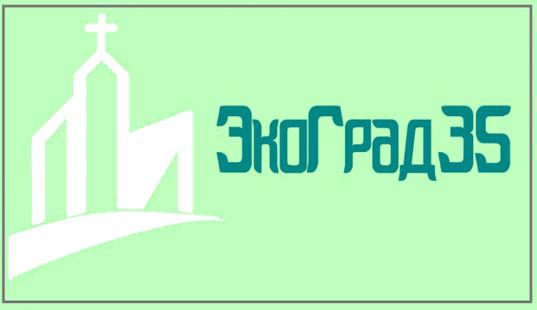 Для создания шаблона были использованы следующие цвета: белый, зеленый, серый.Белый цвет символизирует чистоту и непорочность. Именно по этому принципу цвет был выбран для графического изображения храма.Зеленый цвет, как правило, ассоциируется с природой. Т. к. проект экологический, зеленый цвет является основным в разработанном шаблоне. Также был использован оттенок зеленого цвета для текста. Глубокий зеленый оттенок и шрифт текста напоминают потребителям реки.Рамка выполнена в сером цвете, т. к. этот цвет нейтральный и хорошо гармонирует с остальными цветами. Рамка способствует концентрации внимания на логотипе.Примеры использования фирменного стиля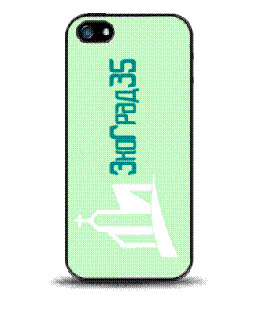 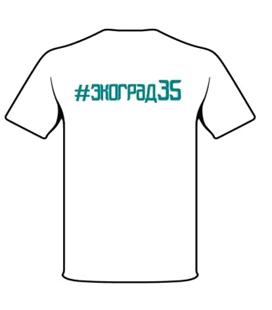 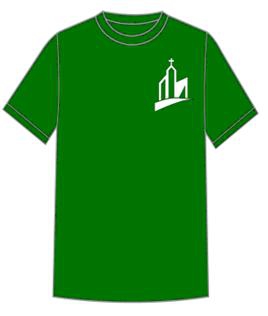 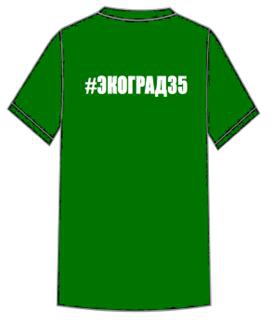 Приложение 5Таблица 1.4. План мероприятий в рамках проекта на 2018 г.Вернуться в библиотеку по экономике и праву: учебники, дипломы, диссертацииРерайт текстов и уникализация 90 %Написание по заказу контрольных, дипломов, диссертаций. . .1 день— день заезда. — обзорная экскурсия по территории монастыря — вечер знакомств у костра.2 день— знакомство с основными пунктами работы. — обзорная экскурсия в г. Грязовец; — вечерняя развлекательная программа.3 день— обзорная экскурсия в г. Грязовец; — расчистка территории объекта; — свободное время.4 день— расчистка территории объекта; — спортивные мероприятия на пляже  — «Вечер песни под гитару».5 день— расчистка территории объекта;  — мастер — класс по резьбе по дереву — ночная квест-игра «По следам истории».6 день— экскурсия в усадьбу Брянчаниновых с интерактивной программой. — свободное время7 день— расчистка территории объекта;  — культурно-развлекательная программа «StandUp».8 день— расчистка территории объекта;  — Мастер — класс по плетению из бересты.9 день— расчистка территории объекта;  — культурно-развлекательная программа «Мисс Городок»10 день— расчистка территории объекта;  — Фото-тур с посещением самых известных памятников Вологды.11 день— посещение архитектурно-этнографического музея «Семенково»; — свободное время.12 день— расчистка территории объекта;  — мастер-класс по стрельбе из лука. — свободное время.13 день— расчистка территории объекта; — развлекательная программа в честь закрытия лагеря.14 день— отъезд участников; — заезд новой смены участников.Вернуться в библиотеку по экономике и праву: учебники, дипломы, диссертацииРерайт текстов и уникализация 90 %Написание по заказу контрольных, дипломов, диссертаций. . .